ЈАВНО ПРЕДУЗЕЋЕ «ЕЛЕКТРОПРИВРЕДА СРБИЈЕ» БЕОГРАД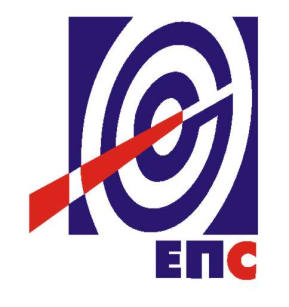 ПРВА ИЗМЕНА КОНКУРСНЕ ДОКУМЕНТАЦИЈЕ – ПРЕЧИШЋЕН ТЕКСТза подношење понуда у отвореном поступку за јавну набавку услуга Контрола мерних места бр.  JН/1000/0034/2018     312/2018                                                                                    К О М И С И Ј А                                                                      за спровођење  JН/1000/0034/2018                                                             формирана Решењем бр.12.01.443794/2-18(заведено у ЈП ЕПС број 12.01.443794/11-18 од 21.11.2018. године)	Београд, новембар, 2018. годинеНа основу чл. 32, и 61. Закона о јавним набавкама („Сл. гласник РС” бр. 124/12, 14/15 и 68/15), (у даљем тексту Закон),члана 2. Правилника о обавезним елементима конкурсне документације у поступцима јавних набавки и начину доказивања испуњености услова („Сл. гласник РС” бр. 86/15), Одлуке о покретању поступка јавне набавке број 12.01.443794/1-18oд 10.09.2018. године и Решења о образовању комисије за јавну набавку број 12.01.443794/1-18oд 10.09.2018. године припремљена је:ПРВА ИЗМЕНА КОНКУРСНЕ ДОКУМЕНТАЦИЈЕ – ПРЕЧИШЋЕН ТЕКСТза подношење понуда у отвореном поступку за јавну набавку услуга бр.ЈН/1000/0034/2018  Јана број 31/2018Услуга Контрола мерних места Садржај конкурсне документације:                                                         Укупан број страна документације: 102ОПШТИ ПОДАЦИ О ЈАВНОЈ НАБАВЦИПОДАЦИ О ПРЕДМЕТУ ЈАВНЕ НАБАВКЕ2.1 Опис предмета јавне набавке, назив и ознака из општег речника набавкеОпис предмета јавне набавке: Контрола мерних местаНазив из општег речника набавке: Услуге програмирања софтверских пакет производаОзнака из општег речника набавке: 72210000-0Детаљани подаци о предмету набавке наведени су у техничкој спецификацији (поглавље 3. Конкурсне документације)ТЕХНИЧКА СПЕЦИФИКАЦИЈА (ОПИС ПРОЦЕСА И ФУНКЦИОНАЛНИ ЗАХТЕВИ,ТЕХНИЧКА ДОКУМЕНТАЦИЈА ,  ГАРАНТНИ ,РОК НАЧИН ИЗВРШЕЊА ПРАТЕЋИХ УСЛУГА И ИСПОРУКЕ ЛИЦЕНЦИ)Предмет јавне набавке су услуге имплементације софтвера са испоруком лиценци: Набавка услуге за контроле мерних местаФункционални захтеви софтвера за подршку пословима контроле мерног места:Предмет ове набавке је испорука софтвера и пратеће услуге имплементације и подршке пословима контроле мерног места (КММ) од припреме оперативног плана КММ, припрему и издавање налога за контролу, управљање екипама и праћења реализације и ефикасности контроле мерних места са посебним освртом на услуге тећих лица коришћењем мобилне апликације при контроли на терену. Дијаграм тока активности је у прилогу 1. Пословни процеси послова контроле ММ су дефинисани документима система квалитета ОДС ЕПС Дистрибуције д.о.о. Београд, (даље: ОДС), „Процедуром за контролу мерног места и поступање код откривања неовлашћене потрошње електричне енергије“, „Процедуром за управљање пломбама“,  „Методологијом за смањење нетехничких  губитака“,  Законом  о енергетици  у "Службеном гласнику РС", бр. 145/2014 од 29.12.2014 и Уредбом о условима испоруке и снабдевања електричном енергијом„Службени гласник РС“, број 63/2013 . Тражено софтверско решење мора бити усаглашено са  Законом  о енергетици  у "Службеном гласнику РС", бр. 145/2014 од 29.12.2014 и Уредбом о условима испоруке и снабдевања електричном енергијом„Службени гласник РС“, број 63/2013 и дијаграмом  тока и документима ових процедура.Апликација треба да  дефинише решења и оркестрацију свих активности у вези са контролом мерног места од момента анализе података и генерисања списка мерних места  за контролу до извештавања и повезивања са постојећим системима у циљу повратног ажурирања база података. Софтвер треба да подржи следеће функционалности:Припрему оперативног плана КММИздавање налоза за контролу мерних местаТеренски рад( мобилна апликација)ИзвештавањеСофтвер би био имплементиран у Сектору за одржавање дистрибутивног система и управљање мерним уређајима за електричну енергију, енергетску ефикасност и заштиту животне средине. При развоју софтвера потребно је предвидети имплементацију у сложеној организацији ЈП ЕПС која има дистрибутивна подручја и управу предузећа где корисник апликације има право приступа подацима за делове конзума за које има надлежности. За кориснички интерфејс пожељно је реализовати принцип „огласне табле и календара“, где би сваки корисник имао увид у активности које га ускоро очекују.Дефиниције и скраћеницеКорисник (у смислу процедуре ПР-ПОТ-03) - Регистровани корисник дистрибутивног система електричнеенергије.Фактички корисник - (у смислу процедуре ПР-ПОТ-03) - Физичко или правно лице које користи електричну енергију, али није регистровано као корисник, укључујући и корисника који неовлашћено троши електричнуенергију.Мерно место - (у смислу процедуре ПР-ПОТ-03) - Скуп уређаја и опреме за регистровање протока електричне енергије иснаге;Екипа за контролу мерних места - (у смислу процедуре ПР-ПОТ-03) - Најмање два лица овлашћена од стране ОДС, од којих је, по правилу, носилац Налога за контролу мерних места К-0 запослени ОДС, док остали чланови екипе могу бити и ангажована лица на основу уговора о услугама и лица којима је уговором о раду одређен овај делокругпослаКонтрола мерног места (КММ) - (у смислу процедуре ПР-ПОТ-03) - контрола прикључка, мерног места и по потреби инсталацијакорисника;Редовна контрола мерног места - (у смислу процедуре ПР-ПОТ-03) - Контрола мерног места која се врши периодично, по правилу једном у шестмесеци;Ванредна контрола мерног места - (у смислу процедуре ПР-ПОТ-03) - Врши се у свим случајевима где постоји сумња у исправност мерења или неовлашћену потрошњу, као и на захтев корисникасистема;Припремa оперативног плана КММИнтеграција информационог система са постојећим софтвером за Контролу мерног места у ЕПС дистрибуцији ( као и Billing системом и Мастер базом) и размена информација између ових система, коришћењем процедура базе података или WEB сервиса. Подаци који се налазе у овим системима  и значајни су за контролу мерног места референцирају се и не би се трајно чували у бази информационог система за контролу мерног места. Предмет преузимања су подаци у вези са:мерним местом (власник, адреса, категорија потрошње, тип мерења, припадајућа трафостаница и извод);прикључком (место прикључења, врста прикључка и начинприкључења);местом мерења (мерно разводни орман, мерни и уклопни уређаји, главни осигурачи,пломбе);статусом потрошача: укључен / искључен ( разлог обуставе)/одјављен;потрошњом (стања при задњем читању и историјапотрошње);остали подаци (одобрена снага, неовлашћена потрошња, потребна асистенција полиције, утужен, број замена уређаја, трошио преколимита,...)Евиденција података прикупљених при контроли на терену, у базу података информационогсистемаЕвиденција пријаве сумње на постојање неовлашћене потрошње на мерном месту и евиденција запажања о мерним местима. Записи евиденције садрже и поља за хитну контролу мерног места, потребу за асистенцијом полиције и препоруку да се контрола ради ван стандардног радног времена и додатненапоменеУвоз листа мерних места које настају као резултат анализа које се спроводе у другим софтверким системима и имају циљ да лоцирају групе мерних места где су повећани евидентирани највећи губитци. Листама располажу само ID ММ а остали подаци преузимју из постојећих Billing система, Мастер базе и архивских података саме апликације;Увезене листе ММ, листе настале анализом и појединачно евидентирана ММ чине оперативни план контроле ММ.На наведеним листама омогућава се приказ потребе за астистенцијом полиције, препоруке да се контрола ради ван стандардног радног времена и разлог налажења мерног места на списку.Потребно је омогућити груписање листе преме територијалном принципу.Налози за контролу ММОдговорном лицу за израду налога је доступан увид у оперативни план контроле за мерних места на надлежном подручију.Систем треба да омогући преглед свих раније издатих а незатворених налога и да омогући селекцију мерних места на којима није потребно вршити контролу или је исту могуће одложити.Софтвер мора да има могућност штампања спискова за асистенцију полиције према територијалној подели полицијске управе (припадност општини).Апликација мора да омогући филтрирање спискова, планова и извршених налога према адресама, припадајућим трафостаницама, категоријама потрошње, тарифним групама и монтерким екипама.Одговорно лице кроз апликацију додељује задатке монтерским паровима да изврше контролу конкретних мерних места.При томе се креира подскуп података, за сваки монтерски пар се припремају подаци само о ММ које они треба да контролишу, који ће бити пренет мобилној апликацији.Тај подскуп мора да садржи све познате податке о мерном месту, прикључку, месту мерења, статусу потрошача и осталим подацима без обзира на систем из којег потичу. Подаци о потрошњи и претходним контролама треба дасадрже:просечну зимскупотрошњупросечну летњупотрошњупросечан однос мање и вишетарифедатум последњегчитањастања на мерним уређајим при задњемчитањудатум претходне контроленађене неправилности и запажањадатум задње замене бројилаПри креирању налога за контролу у апликацију се уноси и број радног налога који се евидентира у другом систему.У овој фази пројекта није предвиђена интеграција са софтвером за радне налоге. Након доделе задатака апликација треба да омогући и штампање документа попут Налога за контролу К-0 ( прилог 2). Теренски рад (мобилна апликација)У оквиру модула за Теренски рад неопходно је имплементирати комплетан скуп функционалности за рад са налозима на терену.Мобилну апликацију треба предвидети за рад са уређајима са Android оперативним системом.Након логовања на мобилну апликацију преузимају се сви припремљени подаци за тај монтерски пар.При раду на терену апликација обезбеђује све потребне податке за квалитетније извршење контроле ММ.При раду на терену апликација омогућава унос података потребних за генерисање докумената К-1, К-1.1, К-2, К-3 и Обавештењу о разлозима искључења који се налазе у прилозима од 3 до 7.Апликација мора да омогући придруживање више фотографија и видео снимака сваком налогу за контролу при чему се региструју GPS локација и време снимања.GPS локација и време се региструју и код отварања и затварања записника о контроли. Апликација сигнализира уколико се разликују адресе отварања налога, контроле и затварања налога  коју региструје ГПС од адресе мерногместа;Након завршетка контроле записници који одговарају том мерном месту се закључавају а подаци се путем GSM-а ( чим мрежа буде доступна) преносе у базу података. На тај начин се затварају радни налози.Коришћење овог модула омогућено је како преко Wеб-а (Wеb browser) тако и преко мобилних уређаја са Android оперативним системом.ИзвештавањеМодул Извештавање би имао функционалности за сва потребна извештавања о (не)урађеним налозима. Извештаји би се генерисали на основу података о отвореним налозима који настају кроз модул Издавање налога за контролу ММ и података о реализацији налога који пристижу кроз модул Теренскирад.Посебно би се правили извештаји за запослене извршиоце ЈП ЕПС техничких центара и за запослене трећих лица. Неопходно је обезбедити извештај који ће пратити динамику реализације  СЛА уговора и оквирних споразума са подизвођачима.Преглед основних извештаја:Нефункционални захтеви  системаАутентикација и ауторизацијаИмплементирано софтверско решење треба да има јединствен и конзистентан систем за аутентикацију и ауторизацију.Сви корисници приступају систему уносом корисничког имена и лозинке.Лозинке се у бази података чувају у кешираном облику и нигде у систему нису видљиве (доступне) у изворном облику.Права приступа треба да се дефинишу преко рола (role-based access control - RBAC).Сваком кориснику се додељује једна или више рола, док се са друге стране ролама придружују пермисије (ресурси).На тај начин корисник остварује права приступа.Систем мора да омогући унос и промену података о организационој структури предузећа, а на ове податке треба да се директно наслања описани RBAC систем.Корисницима је омогућем приступ подацима само кроз апликацију. Корисници нe могу приступити бази података коришћењем других алата потпут SQL Plusa ili TOADa.Апликација мора да омогући да корисници имају право приступа само подацима за делове конзума (пословнице, погоне, огранке, дистрибутивна подручја и управу предузећа) за које имају надлежности.Лог променаСистем мора да прати сваки унос и промену података.Сваки податак у бази мора да има једниствени идентификатор.Апликативно није дозвољено физичко брисање података, само логичко, што се своди на инвалидацију (деактивирање) афектираног податка.Систем треба да омогући приказ и активних и неактивних података.За сваки унос, промену или логичко брисање података се памти ко и када је обавио дату акцију.Систем мора да тражи од корисника потврду непосредно пре било какве промене података.Миграција податакаНеопходно је омогућити аутоматски унос (учитавањем фајлова договореног формата) следећих података:организационашемакорисницисистемаадресни шифарници (општине, насеља,улице)шифарници раднихналогаСофтверска платформа и одабир технологија за развојрешењаУзевши у обзиром да су постојећа решења од интереса заснована на Оracle платформи, Наручилац захтева да база података и за развој овог решења буде Oracle.То би значајно убрзало увођење и поједноставило касније одржавање и експлоатацију система имајући у виду обученост системског особља за Oracle платформу.Софтверска платформа мора да подржи конкурентан рад за бар 100 (словима: сто) корисника.Хардверска платформаЗа сваку компоненту система који испоручује Понуђач мора навести детаљну хардверску спецификацију (процесорска снага, RАМ меморија, капацитет и брзина дискова (стораге) и све остале хардверске услове) која је неопходна за оптимално функционисање.То подразумева и навођење неопходног софтвера (системског (оперативни систем), софтвера за виртуелизацију, софтвера за управљање базом података, апликативног сервера итд).Строго се препоручује да хардверска спецификација не буде везана за само једног произвођача и модел, осим у случају специфичних функционалних или захтева за перформансама који морају бити детаљно образложени од стране Понуђача.Хардверска платформа треба да се специфицира и за продукционо и за тестно окружење.Продукциона хардверска платформа мора да подржи конкурентан рад за бар 100 корисника.Тестна хардверска платформа треба да се специфицира по угледу на продукциону али са слабијим перформансама.Треба да подржи конкурентан за бар 20 корисника.Апликација мора да омогући да корисници имају право приступа само подацима за делове конзума (пословнице, погоне, огранке, дистрибутивна подручја и управу предузећа) за које имају надлежности.Лог променаСистем мора да прати сваки унос и промену података.Сваки податак у бази мора да има једниствени идентификатор.Апликативно није дозвољено физичко брисање података, само логичко, што се своди на инвалидацију (деактивирање) афектираног податка.Систем треба да омогући приказ и активних и неактивних података.За сваки унос, промену или логичко брисање података се памти ко и када је обавио дату акцију.Систем мора да тражи од корисника потврду непосредно пре било какве промене података.Миграција податакаНеопходно је омогућити аутоматски унос (учитавањем фајлова договореног формата) следећих података:Организациона шемаКорисници системаадресни шифарници (општине, насеља,улице)шифарници радних налогаСофтверска платформа и одабир технологија за развој решењаУзевши у обзиром да су постојећа решења од интереса заснована на Оracle платформи, Наручилац захтева да база података и за развој овог решења буде Oracle.То би значајно убрзало увођење и поједноставило касније одржавање и експлоатацију система имајући у виду обученост системског особља за Oracle платформу.Софтверска платформа мора да подржи конкурентан рад за бар 100 корисника.Хардверска платформаЗа сваку компоненту система који испоручује Понуђач мора навести детаљну хардверску спецификацију (процесорска снага, RАМ меморија, капацитет и брзина дискова (стораге) и све остале хардверске услове) која је неопходна за оптимално функционисање.То подразумева и навођење неопходног софтвера (системског (оперативни систем), софтвера за виртуелизацију, софтвера за управљање базом података, апликативног сервера итд).Строго се препоручује да хардверска спецификација не буде везана за само једног произвођача и модел, осим у случају специфичних функционалних или захтева за перформансама који морају бити детаљно образложени од стране Понуђача.Хардверска платформа треба да се специфицира и за продукционо и за тестно окружење.Продукциона хардверска платформа мора да подржи конкурентан рад за бар 100 корисника.Тестна хардверска платформа треба да се специфицира по угледу на продукциону али са слабијим перформансама.Треба да подржи конкурентан за бар 20 корисника.Backup системаПонуђач треба да дефинише препоруке за чување свих података од интереса који настају у модулима овог система. То подразумева детаљан backup план за све перзистентне структуре података уз процену потребног простора и времена трајања самеоперације.План имплементације Имплементација овог софтверског решења треба да се одвија кроз следећих пет фаза:Детаљна функционална анализа системаИмплементација и дорада софтвера према специфичним захтевима корисникаТестирањеКорисничка обукаПуштање система у продукцијуПонуђач треба да достави детаљан план који би обавезно укључивао и ове фазе уз прецизно навођење датум почетка и краја за сваку фазу.План треба да буде у форми гантограма.Гантограм треба да садржи све фазе, задатке и кључне догађаје (milestones) за успешно увођење система.Детаљна функционална анализа системаУ току прве фазе развоја и имплементације заједнички тим састављен од представника Наручиоца и Понуђача ће радити на детаљном сагледавању свих потреба Наручиоца из домена овог система.Полазна тачка за то ће бити опис функционалних захтева из овог документа.Активности у оквиру ове фазе подразумевају телефонске позиве, маил комуникацију и састанке што као резултат треба да да комплетну, детаљну функционалну спецификацију система уз сагледавање свих пословних потреба.Документ Детаљна функционална спецификација која ће настати као резултат ове фазе ће се користити као улаз за следећу фазу - фазу развоја софтвера.Имплементација и дорада софтвера према специфичним захтевима корисникаНа основу Детаљне функционалне спецификације која настаје као резултат претходне фазе Понуђач креће у дораду модула система. Понуђач је у обавези да приликом ове фазе примењује Agile методологију за развој софтвера - приликом завршетка развоја одређеног скупа функционалности вршила би се испорука те верзије на тестно окружење где би представници Наручиоца вршили верификацију те верзије и кроз одговарајући парцијални прихватнитестоцењивалињенуусклађеностсафункционалним  и нефункционалним захтевима дефинисаним у овом документу и документу који настаје на крају прве фазе. На тај начин би се спречио сценарио испоруке комплетног решења које при томе не задовољава основне критеријуме дефинисане овим документом што би потенцијално угрозило читав посао.Представници Понуђача и Наручиоца би договарали сет функционалности који би улазио у поједине верзије као и динамику њихове испоруке на тестно окружење.На крају ове фазе Понуђач испоручује Бета верзија софтвера која је спремна за детаљно интегрално тестирање. Понуђач и Наручилац при томе потписују Записник о извршеној испоруци  бета верзије софтверског система.ТестирањеТрећа фаза - тестирање - би се вршила у просторијама Наручиоца који је дужан да обезбеди сву потребну хардверску инфраструктуру. Парцијално тестирање би се вршило и  током друге фазе, како је то већ описано. У овој фази би се вршило финално, свеобухватно тестирање како самог система, тако и свих интеграција неопходних за његов исправан рад.Тестирање би вршили представници Наручиоца уз пуну подршку Понуђача чији је задатак да осмисли план тестирања и пружи сву захтевану помоћ и објашњења током ове активности.По успешном окончању тестирања потписује се Финални прихватни тест као потврда да испоручени систем испуњава све испостављене захтеве.На крају ове фазе Понуђач испоручује финалну верзију софтвера која је спремна за пуштање на продукционо окружење.Понуђач и Наручилац при томе потписују Записник о извршеној испоруци финалне верзије софтверског система.Корисничка обукаЧетврта фазе креће непосредно након успешног завршетка фазе тестирања.Понуђач треба да достави корисничко упутство за све модуле и функционалности испорученог система.Упутство мора бити на српском језику, адекватне форме (слике и пратећи текст), прилагођено нивоу знања крајњих корисника.Упутство се доставља у електронској форми у PDFформату.Понуђач треба да достави и план обуке те у договору са Наручиоцем организује обуку свих његових запослених који ће бити корисници система.Обука ће се вршити у просторијама Наручиоца који је обавезан да обезбеди сву потребну логистику.На крају ове фазе се потписује Записник о извршеној корисничкој обуци.Пуштање система у продукцијуПета фаза - пуштање система у продукцију - креће непосредно након завршене корисничке обуке.Обавеза Наручиоца је да обезбеди продукциону хардверску платформу и на њој инсталира сав неопходан системски софтвер.Обавеза Понуђача је да након тога инсталира све компоненте овог система и уради сва неопходна подешавања и интеграције.Након пуштања система у продукцију Понуђач је у обавези да наредних месец дана ради мониторинг система и сва могућа унапређења перформанси.Након истека овог периода Понуђач и Наручилац потписују Записник о успешном пуштању система у рад. Након тога почињедатечегарантнирокод12месеци,узсвеобавезекојипроистичуизгарантногпериода.ОкружењаПонуђач и Наручилац кроз заједничку сарадњу треба у просторијама Наручиоца да подигну следеће два окружења:Тестно окружење - ово окружење ће бити формирано на самом почетку фазе развоја система, а на основу спецификације Понуђача која је део ове понуде. Окружење ће се користити током фаза развоја и тестирања система, као и након пуштања система у продукцију. Обавеза Понуђача је да у договору са Наручиоцем поставља нове и исправљене верзије система на ово окружење и чини их доступним представницима Понуђача за сва неопходна тестирања. Свака верзија система пре спуштања на продукционо окружење мора проћи процес верификације од стране корисника на тестном окружењу. Обавеза Наручиоца је да тестно окружење учини мрежно доступним Понуђачу (VPNприступ).2. Продукционо окружење - ово окружење ће бити формирано најкасније пре пете фазе, а на основу спецификације Понуђача која је део ове понуде. Окружење ће се користити за свакодневне продукционе активности корисника те стога мора бити константо доступно и оперативно, осим у периодима када се поставља нова верзија или врши нека друга активност везано за његово одржавање. Све активности које Понуђач планира да обавља на продукционом окружењу морају бити благовремено најављене и договорене са Наручиоцем. На продукционо окружење ће се преносити искључиво верификоване верзије са тестногокружења.За оба окружења Наручилац треба да на предлог Понуђача обезбеди сву потребну хардверску инфраструктуру и инсталира сав неопхидни системски софтвер (оперативни систем, софтвера за виртуелизацију итд).Обавеза Понуђача је да на таквој хардверској инфраструктури инсталира све потребне компоненте (системе за управљање базама података, апликативне сервере, софтвер који је предмет ове набавке и остале апликативне компоненте) овог система.Прилог 1.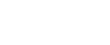 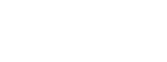 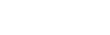 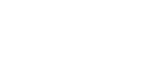 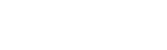 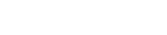 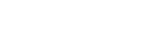 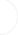 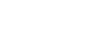 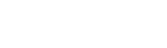 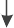 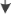 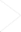 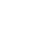 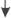 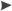 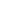 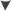 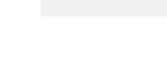 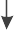 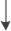 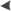 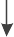 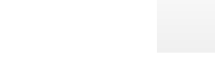 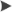 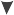 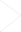 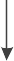 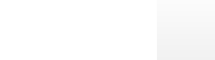 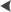 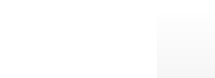 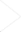 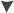 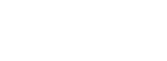 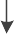 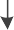 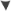 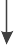 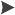 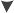 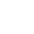 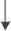 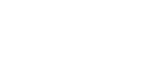 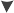 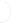 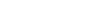 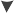 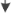 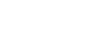 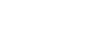 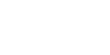 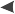 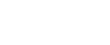 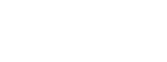 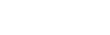 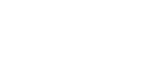 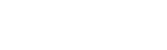 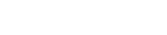 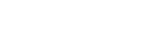 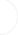 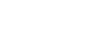 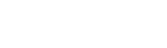 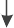 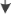 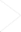 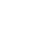 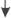 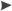 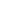 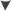 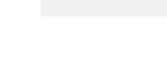 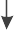 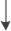 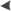 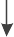 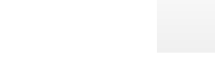 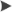 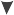 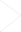 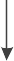 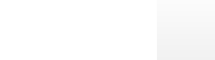 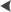 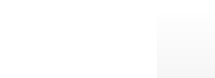 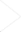 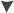 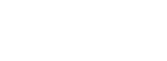 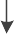 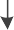 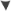 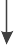 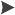 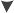 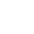 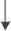 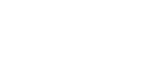 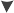 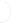 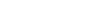 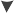 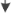 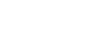 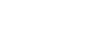 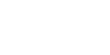 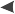 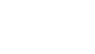 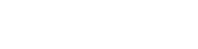 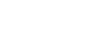 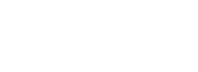 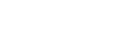 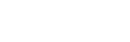 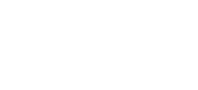 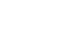 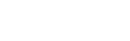 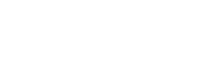 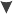 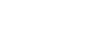 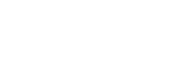 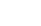 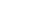 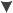 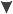 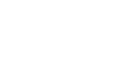 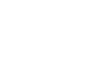 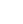 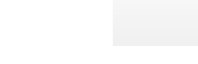 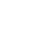 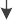 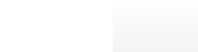 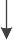 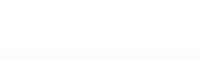 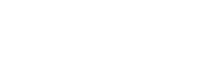 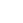 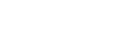 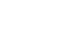 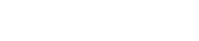 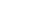 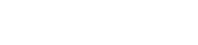 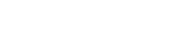 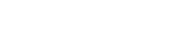 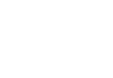 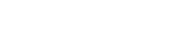 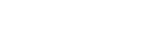 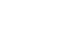 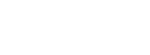 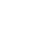 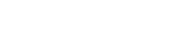 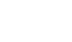 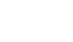 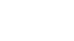 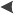 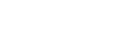 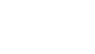 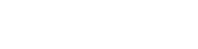 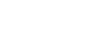 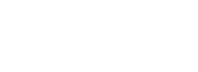 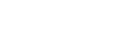 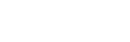 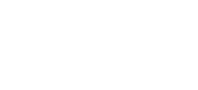 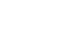 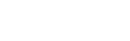 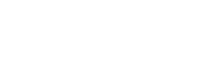 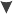 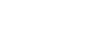 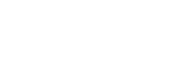 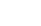 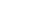 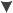 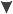 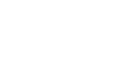 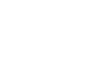 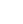 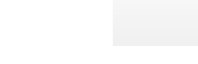 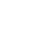 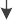 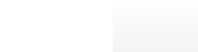 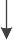 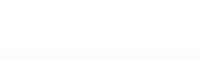 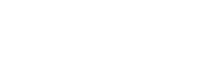 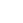 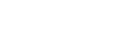 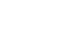 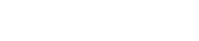 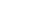 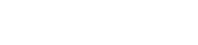 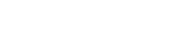 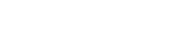 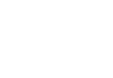 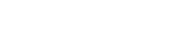 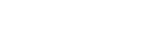 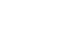 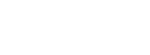 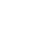 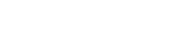 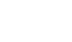 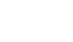 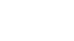 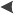 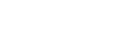 Прилог 2.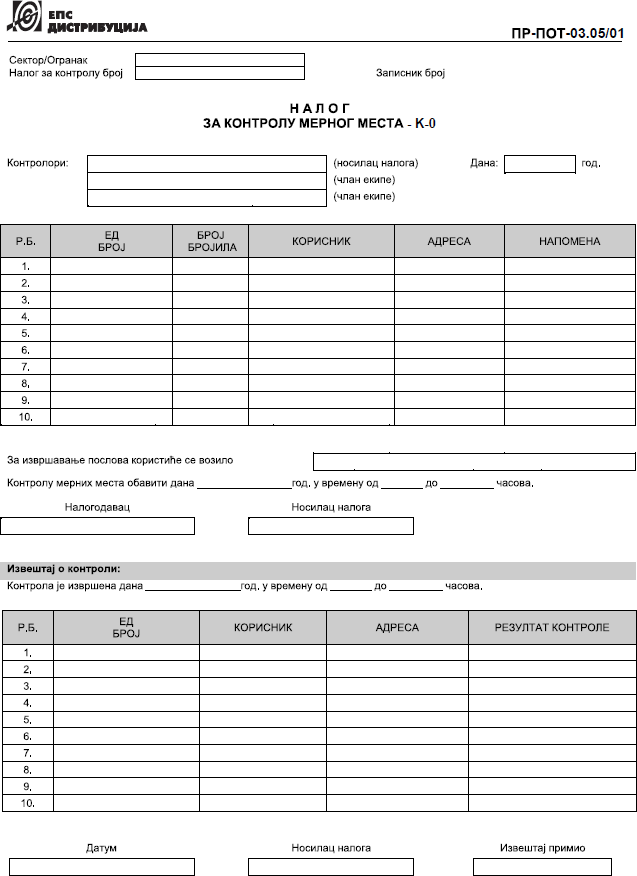 Прилог 3.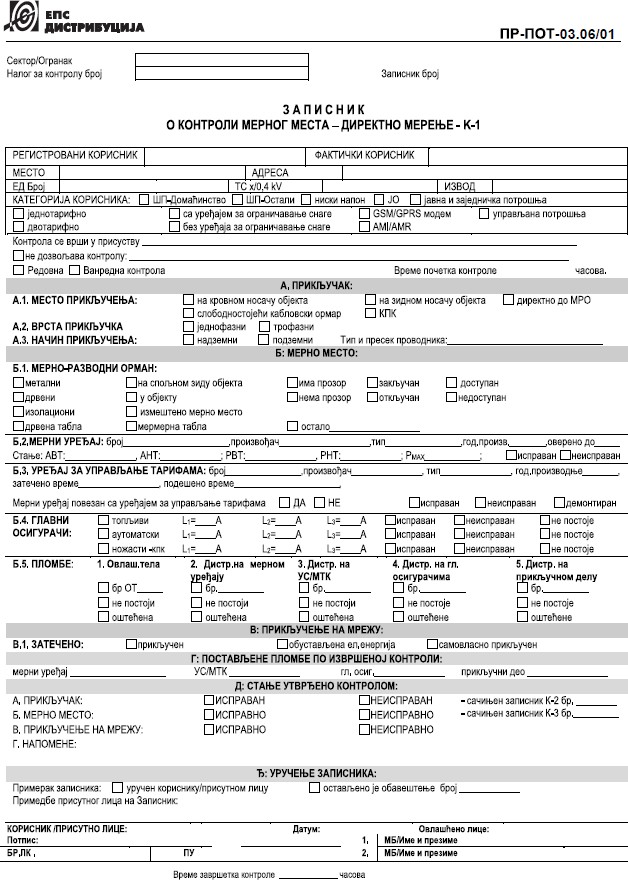 Прилог 4.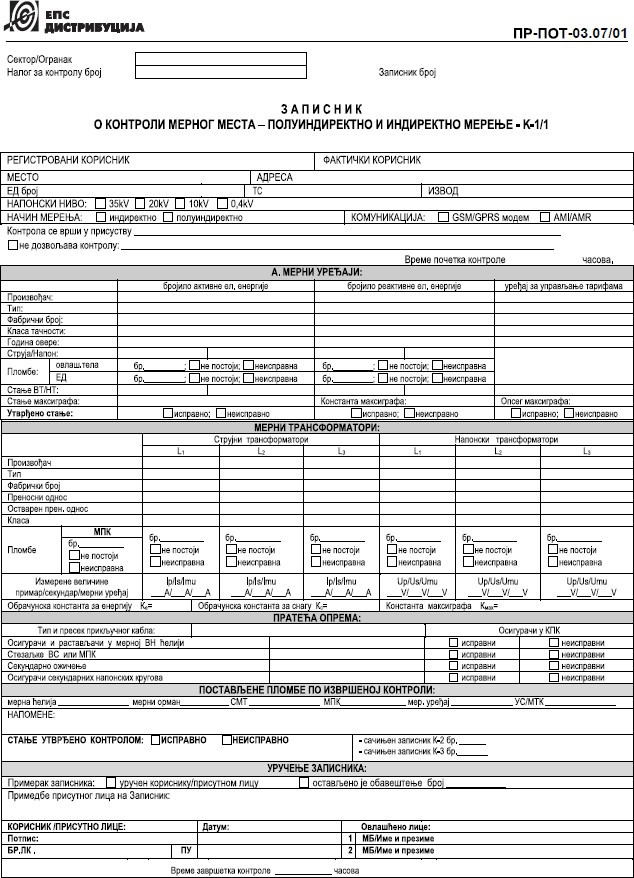 Прилог 5.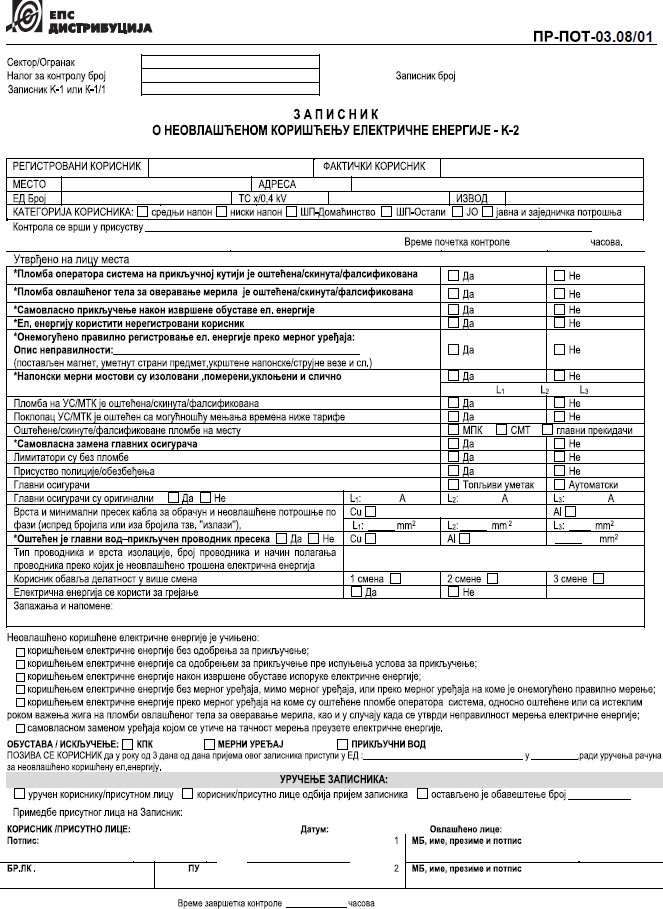 Прилог 6.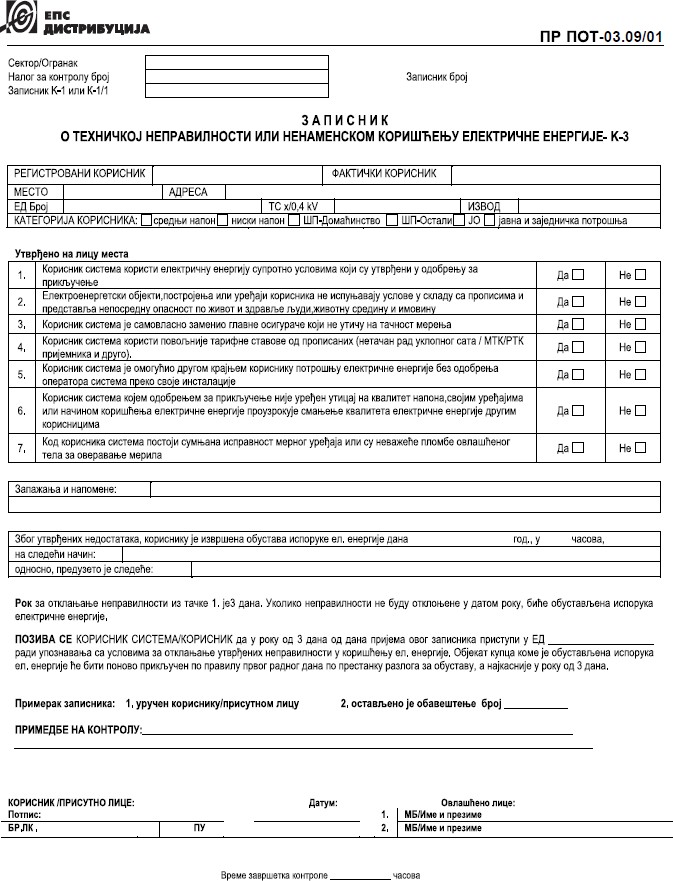 Прилог 7.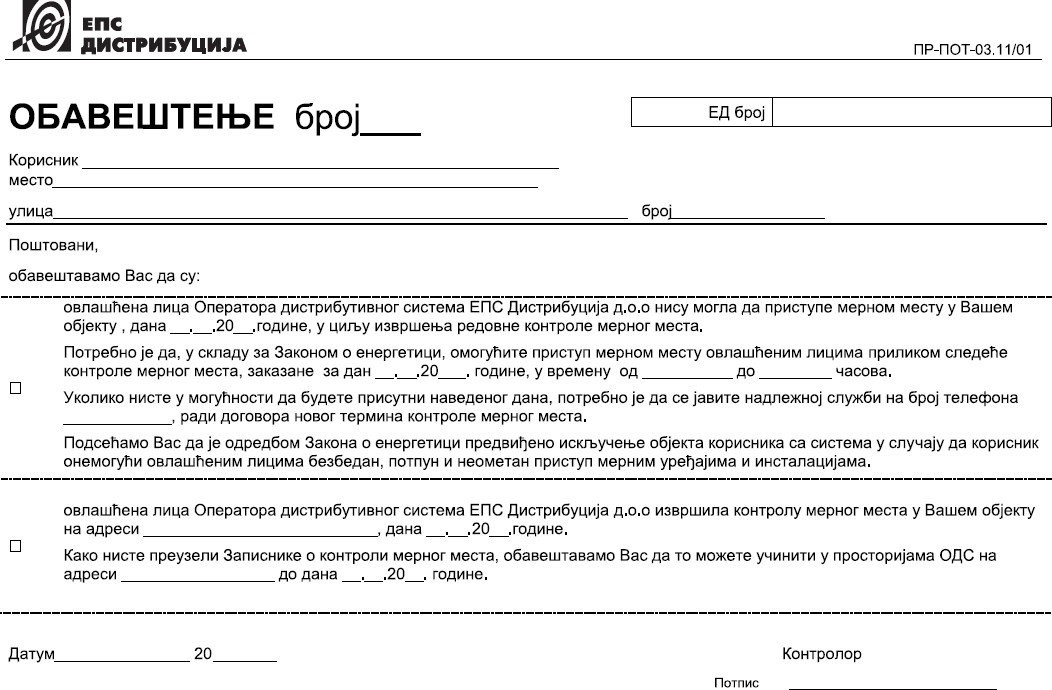 Гарарантни периодГарантни периодГарантни период је 12 (словима:дванаест) месеци почев од датума обостраног потписивања Записника о успешном пуштању система у рад, у ком ће о свом трошку исправљати све грешке уочене у систему.Понуђач се обавезује да ће у гарантном периоду систем бити потпуно оперативан и да ће све неправилности бити отклоњене у најкраћем могућем року.Испоручене функционалности треба да раде у складу са описима датим у Техничкој спецификацији.У гарантном периоду се не очекују никакве промене/дораде функционалности.Рок извршењаИзабрани понуђач је обавезан да услугу изврши у року који не може бити дужи до 24 месеци од дана ступања Уговора на снагу. Место извршења услугаМесто извршења услуге је Београд , Масарикова 1-3, Дата Центар ЈП ЕПСЗаписнициСвака фаза мора да има  записник (форма  записника се прави кроз концептуални дизајн). Записнике потписују обе стане.УСЛОВИ ЗА УЧЕШЋЕ У ПОСТУПКУ ЈАВНЕ НАБАВКЕ ИЗ ЧЛ. 75. И 76. ЗАКОНА О ЈАВНИМ НАБАВКАМА И УПУТСТВО КАКО СЕ ДОКАЗУЈЕ ИСПУЊЕНОСТ ТИХ УСЛОВАПонуда понуђача који не докаже да испуњава наведене обавезне и додатне услове из тачака 1. до 6.овог обрасца, биће одбијена као неприхватљива.1. Сваки подизвођач мора да испуњава услове из члана 75. став 1. тачка 1), 2) и 4) Закона, што доказује достављањем доказа наведених у овом одељку. Доказ из члана 75.став 1.тачка 5) Закона доставља се за део набавке који ће се вршити преко подизвођача.Услове у вези са капацитетима из члана 76. Закона, понуђач испуњава самостално без обзира на ангажовање подизвођача.2. Сваки понуђач из групе понуђача  која подноси заједничку понуду мора да испуњава услове из члана 75. став 1. тачка 1), 2) и 4) Закона, што доказује достављањем доказа наведених у овом одељку. Услове у вези са капацитетима из члана 76. Закона понуђачи из групе испуњавају заједно, на основу достављених доказа у складу са овим одељком конкурсне документације.3. Докази о испуњености услова из члана 77. Закона могу се достављати у неовереним копијама. Наручилац може пре доношења одлуке о додели уговора, захтевати од понуђача, чија је понуда на основу извештаја комисије за јавну набавку оцењена као најповољнија да достави на увид оригинал или оверену копију свих или појединих доказа.Ако понуђач у остављеном, примереном року који не може бити краћи од пет дана, не достави на увид оригинал или оверену копију тражених доказа, наручилац ће његову понуду одбити као неприхватљиву.4.Лице уписано у Регистар понуђача није дужно да приликом подношења понуде доказује испуњеност обавезних услова за учешће у поступку јавне набавке, односно Наручилац не може одбити као неприхватљиву, понуду зато што не садржи доказ одређен Законом или Конкурсном документацијом, ако је понуђач, навео у понуди интернет страницу на којој су тражени подаци јавно доступни. У том случају понуђач може, у Изјави (која мора бити потписана и оверена), да наведе да је уписан у Регистар понуђача. Уз наведену Изјаву, понуђач може да достави и фотокопију Решења о упису понуђача у Регистар понуђача.  На основу члана 79. став 5. Закона понуђач није дужан да доставља следеће доказе који су јавно доступни на интернет страницама надлежних органа, и то:1)извод из регистра надлежног органа:-извод из регистра АПР: www.apr.gov.rs2)докази из члана 75. став 1. тачка 1) ,2) и 4) Закона-регистар понуђача: www.apr.gov.rs5. Уколико је доказ о испуњености услова електронски документ, понуђач доставља копију електронског документа у писаном облику, у складу са законом којим се уређује електронски документ.6. Ако понуђач има седиште у другој држави, наручилац може да провери да ли су документи којима понуђач доказује испуњеност тражених услова издати од стране надлежних органа те државе.7. Ако понуђач није могао да прибави тражена документа у року за подношење понуде, због тога што она до тренутка подношења понуде нису могла бити издата по прописима државе у којој понуђач има седиште и уколико уз понуду приложи одговарајући доказ за то, наручилац ће дозволити понуђачу да накнадно достави тражена документа у примереном року.8. Ако се у држави у којој понуђач има седиште не издају докази из члана 77. став 1. Закона, понуђач може, уместо доказа, приложити своју писану изјаву, дату под кривичном и материјалном одговорношћу оверену пред судским или управним органом, јавним бележником или другим надлежним органом те државе9. Понуђач је дужан да без одлагања, а најкасније у року од пет дана од дана настанка промене у било којем од података које доказује, о тој промени писмено обавести наручиоца и да је документује на прописани начин.9. КРИТЕРИЈУМ ЗА ДОДЕЛУ  УГОВОРАИзбор најповољније понуде ће се извршити применом критеријума „Најнижа понуђена цена“.Критеријум за оцењивање понуда Најнижа понуђена цена, заснива се на понуђеној цени као једином критеријуму.У случају примене критеријума најниже понуђене цене, а у ситуацији када постоје понуде домаћег и страног понуђача који понуђача који пружају услуге, наручилац мора изабрати понуду домаћег понуђача под условом да његова понуђена цена није преко 5% већа у односу на најнижу понуђену цену страног понуђача. У понуђену цену страног понуђача урачунавају се и царинске дажбине.Предност дата за домаће понуђаче (члан 86.  став 1. до 4. Закона) у поступцима јавних набавки у којима учествују понуђачи из држава потписница Споразума о слободној трговини у централној Европи (ЦЕФТА 2006) примењиваће се сходно одредбама тог споразума.Предност дата за домаће понуђаче (члан 86. став 1. до 4. Закона) у поступцима јавних набавки у којима учествују понуђачи из држава потписница Споразума о стабилизацији и придруживању између Европских заједница и њихових држава чланица, са једне стране, и Републике Србије, са друге стране, примењиваће се сходно одредбама тог Споразума.Резервни критеријумУколико две или више понуда имају исту најнижу понуђену цену, као најповољнија биће изабрана понуда оног понуђача који је понудио дужи гарантни рок. У случају истог понуђеног гарантног рока, биће изабрана понуда оног понуђача који је понудио краћи рок извршења.Уколико ни после примене резервних критеријума не буде  могуће изабрати најповољнију понуду, уговор/оквирни споразум ће бити изабран путем жреба.Извлачење путем жреба наручилац ће извршити јавно, у присуству понуђача који имају исту најнижу понуђену цену. На посебним папирима који су исте величине и боје Наручилац ће исписати називе понуђача, те папире ставити у кутију, одакле ће председник Комисије извући само један папир. понуђачу чији назив буде на извученом папиру биће додељен уговор  о јавној набавци.Наручилац ће сачинити и доставити записник о спроведеном извлачењу путем жреба.Записник о  извлачењу путем жреба потписују чланови комисије и присутни овлашћени представници понуђача, који преузимају примерак записника. Наручилац ће поштом или електронским путем доставити Записник о  извлачењу путем жреба понуђачима који нису присутни на извлачењу.УПУТСТВО ПОНУЂАЧИМА КАКО ДА САЧИНЕ ПОНУДУКонкурсна документација садржи Упутство понуђачима како да сачине понуду и потребне податке о захтевима Наручиоца у погледу садржине понуде, као и услове под којима се спроводи поступак избора најповољније понуде у поступку јавне набавке.Понуђач мора да испуњава све услове одређене Законом и конкурсном документацијом. Понуда се припрема и доставља на основу позива, у складу са конкурсном документацијом, у супротном, понуда се одбија као неприхватљива.Језик на којем понуда мора бити састављенаНаручилац је припремио конкурсну документацију на српском језику и водиће поступак јавне набавке на српском језику. Понуда са свим прилозима мора бити сачињена на српском језику.Прилози који чине саставни део понуде, достављају се на српском језику. Уколико је неки прилог (доказ или документ) на страном језику, он мора бити преведен на српски језик и оверен од стране преводиоца, у супротном ће понуда бити одбијена као неприхватљива.Начин састављања и подношења понудеПонуђач је обавезан да сачини понуду тако што Понуђач уписује тражене податке у обрасце који су саставни део конкурсне документације и оверава је печатом и потписом законског заступника, другог заступника уписаног у регистар надлежног органа или лица овлашћеног од стране законског заступника уз доставу овлашћења у понуди. Доставља их заједно са осталим документима који представљају обавезну садржину понуде.Препоручује се да сви документи поднети у понуди  буду нумерисани и повезани у целину (јемствеником, траком и сл.), тако да се појединачни листови, односно прилози, не могу накнадно убацивати, одстрањивати или замењивати. Препоручује се да се нумерација поднете документације и образаца у понуди изврши на свакоj страни на којој има текста, исписивањем “1 од н“, „2 од н“ и тако све до „н од н“, с тим да „н“ представља укупан број страна понуде.Понуђач подноси понуду у затвореној коверти или кутији, тако да се при отварању може проверити да ли је затворена, као и када, на адресу: Јавно предузеће „Електропривреда Србије“ Београд, Балканска бр.13, 11000 Београд, писарница - са назнаком: „Понуда за јавну набавку “услуга „Контрола мерних места ”- Јавна набавка број ЈН/1000/0034/2018 -  312/2018- НЕ ОТВАРАТИ“. На полеђини коверте обавезно се уписује тачан назив и адреса понуђача, телефон и факс понуђача, као и име и презиме овлашћеног лица за контакт.У случају да понуду подноси група понуђача, на полеђини коверте је пожељно назначити да се ради о групи понуђача и навести називе и адресу свих чланова групе понуђача.Уколико понуђачи подносе заједничку понуду, група понуђача може да се определи да обрасце дате у конкурсној документацији потписују и печатом оверавају сви понуђачи из групе понуђача или група понуђача може да одреди једног понуђача из групе који ће потписивати и печатом оверавати обрасце дате у конкурсној документацији, изузев образаца који подразумевају давање изјава под материјалном и кривичном одговорношћу морају бити потписани и оверени печатом од стране сваког понуђача из групе понуђача.У случају да се понуђачи определе да један понуђач из групе потписује и печатом оверава обрасце дате у конкурсној документацији (изузев образаца који подразумевају давање изјава под материјалном и кривичном одговорношћу), наведено треба дефинисати споразумом којим се понуђачи из групе међусобно и према наручиоцу обавезују на извршење јавне набавке, а који чини саставни део заједничке понуде сагласно чл. 81. Закона. Уколико је неопходно да понуђач исправи грешке које је направио приликом састављања понуде и попуњавања образаца из конкурсне документације, дужан је да поред такве исправке стави потпис особе или особа које су потписале образац понуде и печат понуђача.Обавезна садржина понудеСадржину понуде, поред Обрасца понуде, чине и сви остали докази о испуњености услова из чл. 75.и 76.Закона, предвиђени чл. 77. Закона, који су наведени у конкурсној документацији, као и сви тражени прилози и изјаве (попуњени, потписани и печатом оверени) на начин предвиђен следећим ставом ове тачке:Образац понуде oбразац 1.Структура цене  oбразац 2.Изјава о независној понуди oбразац 3.Изјава у складу са чланом 75. став 2. Закона oбразац 4.Образац трошкова припреме понуде , ако понуђач захтева надокнаду трошкова у складу са чл.88 Закона oбразац 5Споразум о заједничком наступању oбразац 6Потврда о референцама кључног особља oбразац 7Радна Биографија - CV oбразац 8Изјава о истинитости радне биографије Образац 9.обрасци, изјаве и докази одређене тачком 6.9 или 6.10 овог упутства у случају да понуђач подноси понуду са подизвођачем или заједничку понуду подноси група понуђачапотписан и печатом оверен образац „Модел уговора“ (пожељно је да буде попуњен) Образац 10.Модел уговора о чувању пословне тајне и поверљивих информација образац 11.Овлашћење из тачке 6.2 Конкурсне документацијесредства финансијског обезбеђења за озбиљност понуде Прилог о безбедности и здрављу на радудокази о испуњености услова из чл. 76. Закона у складу са чланом 77. Закон и Одељком 4. конкурсне документације уколико није предвиђено доказивање испуњености услова кроз ИзјавуТехничка документација којом се доказује испуњеност захтеваних техничких карактеристика,наведена у поглављу 3. Техничка спецификација   конкурсне документације(уколико је захтевана у Техн. спецификацији)Пожељно  је да сви обрасци и документи који чине обавезну садржину понуде буду сложени према наведеном редоследу.      Такође, уз Понуду је неопходно доставити и CD или USB са понудом у pdf форматуНаручилац ће одбити као неприхватљиве све понуде које не испуњавају услове из позива за подношење понуда и конкурсне документације.Наручилац ће одбити као неприхватљиву понуду понуђача, за коју се у поступку стручне оцене понуда утврди да докази који су саставни део понуде садрже неистините податке.Подношење и отварање понудаБлаговременим се сматрају понуде које су примљене, у складу са Позивом за подношење понуда објављеним на Порталу јавних набавки, без обзира на начин на који су послате.Ако је понуда поднета по истеку рока за подношење понуда одређеног у позиву, сматраће се неблаговременом, а Наручилац ће по окончању поступка отварања понуда, овакву понуду вратити неотворену понуђачу, са назнаком да је поднета неблаговремено.Комисија за јавне набавке ће благовремено поднете понуде јавно отворити дана наведеном у Позиву за подношење понуда у просторијама Јавног предузећа „Електропривреда Србије“ Београд, ул. Балканска број  13.Представници понуђача који учествују у поступку јавног отварања понуда, морају да пре почетка поступка јавног отварања доставе Комисији за јавне набавке писано овлашћењеза учествовање у овом поступку, (пожељно је да буде издато на меморандуму понуђача), заведено и оверено печатом и потписом законског заступника понуђача или другог заступника уписаног у регистар надлежног органа или лица овлашћеног од стране законског заступника уз доставу овлашћења у понуди.Комисија за јавну набавку води записник о отварању понуда у који се уносе подаци у складу са Законом.Записник о отварању понуда потписују чланови комисије и присутни овлашћени представници понуђача, који преузимају примерак записника.Наручилац ће у року од три (3) дана од дана окончања поступка отварања понуда поштом или електронским путем доставити записник о отварању понуда понуђачима који нису учествовали у поступку отварања понуда.Начин подношења понудеПонуђач може поднети само једну понуду.Понуду може поднети понуђач самостално, група понуђача, као и понуђач са подизвођачем.Понуђач који је самостално поднео понуду не може истовремено да учествује у заједничкој понуди или као подизвођач. У случају да понуђач поступи супротно наведеном упутству свака понуда понуђача у којој се појављује биће одбијена. Понуђач може бити члан само једне групе понуђача која подноси заједничку понуду, односно учествовати у само једној заједничкој понуди. Уколико је понуђач, у оквиру групе понуђача, поднео две или више заједничких понуда, Наручилац ће све такве понуде одбити.Понуђач који је члан групе понуђача не може истовремено да учествује као подизвођач. У случају да понуђач поступи супротно наведеном упутству свака понуда понуђача у којој се појављује биће одбијена. Измена, допуна и опозив понудеУ року за подношење понуде понуђач може да измени или допуни већ поднету понуду писаним путем, на адресу Наручиоца, са назнаком „ИЗМЕНА – ДОПУНА - Понуде за јавну набавку услуге Контрола мерних места  - Јавна набавка број ЈН/1000/0034/2018 – НЕ ОТВАРАТИ“.У случају измене или допуне достављене понуде, Наручилац ће приликом стручне оцене понуде узети у обзир измене и допуне само ако су извршене у целини и према обрасцу на који се, у већ достављеној понуди,измена или допуна односи.У року за подношење понуде понуђач може да опозове поднету понуду писаним путем, на адресу Наручиоца, са назнаком „ОПОЗИВ - Понуде за јавну набавку услуге Контрола мерних места  - Јавна набавка број ЈН/1000/0034/2018 – НЕ ОТВАРАТИ“.У случају опозива поднете понуде пре истека рока за подношење понуда, Наручилац такву понуду неће отварати, већ ће је неотворену вратити понуђачу.ПартијеНабавка није обликована по партијама.Понуда са варијантамаПонуда са варијантама није дозвољена.Подношење понуде са подизвођачимаПонуђач је дужан да у понуди наведе да ли ће извршење набавке делимично поверити подизвођачу. Ако понуђач у понуди наведе да ће делимично извршење набавке поверити подизвођачу, дужан је да наведе:- назив подизвођача, а уколико уговор између наручиоца и понуђача буде закључен, тај подизвођач ће бити наведен у уговору;- проценат укупне вредности набавке који ће поверити подизвођачу, а који не може бити већи од 50% као и део предметне набавке који ће извршити преко подизвођача.Понуђач у потпуности одговара наручиоцу за извршење уговорене набавке, без обзира на број подизвођача и обавезан је да наручиоцу, на његов захтев, омогући приступ код подизвођача ради утврђивања испуњености услова.Обавеза понуђача је да за подизвођача достави доказе о испуњености обавезних услова из члана 75. став 1. тачка 1), 2) и 4) Закона наведених у одељку Услови за учешће из члана 75. и 76. Закона и Упутство како се доказује испуњеност тих услова, Додатне услове понуђач испуњава самостално, без обзира на агажовање подизвођача.Све обрасце у понуди потписује и  оверава понуђач, изузев образаца под пуном материјалном и кривичном одговорношћу,које попуњава, потписује и оверава сваки подизвођач у своје име.Понуђач не може ангажовати као подизвођача лице које није навео у понуди, у супротном наручилац ће реализовати средство обезбеђења и раскинути уговор, осим ако би раскидом уговора наручилац претрпео знатну штету. Добављач може ангажовати као подизвођача лице које није навео у понуди, ако је на страни подизвођача након подношења понуде настала трајнија неспособност плаћања, ако то лице испуњава све услове одређене за подизвођача и уколико добије претходну сагласност Наручиоца. - Све ово не утиче на правило да понуђач  у потпуности одговара наручиоцу за извршење обавеза из поступка јавне набавке, односно за извршење уговорних обавеза , без обзира на број подизвођача.Наручилац у овом поступку не предвиђа примену одредби става 9. и 10. члана 80. Закона.Подношење заједничке понудеУ случају да више понуђача поднесе заједничку понуду, они као саставни део понуде морају доставити Споразум о заједничком извршењу набавке, којим се међусобно и према Наручиоцу обавезују на заједничко извршење набавке, који обавезно садржи податке прописане члан 81. став 4. и 5.Закона , и то: податке о члану групе који ће бити Носилац посла, односно који ће поднети понуду и који ће заступати групу понуђача пред Наручиоцем;опис послова сваког од понуђача из групе понуђача у извршењу уговора.Сваки понуђач из групе понуђача  која подноси заједничку понуду мора да испуњава услове из члана 75.  став 1. тачка 1), 2) и 4) Закона, наведене у одељку Услови за учешће из члана 75. и 76. Закона и Упутство како се доказује испуњеност тих услова, Услове у вези са капацитетима, у складу са чланом 76. Закона, понуђачи из групе испуњавају заједно.Услов из члана 75.став 1.тачка 5.Закона , обавезан је да испуни понуђач из групе понуђача којем је поверено извршење дела набавке за које је неопходна испуњеност тог услова.У случају заједничке понуде групе понуђача обрасце под пуном материјалном и кривичном одговорношћу попуњава, потписује и оверава сваки члан групе понуђача у своје име.( Образац Изјаве о независној понуди и Образац изјаве у складу са чланом 75. став 2. Закона)Понуђачи из групе понуђача одговорају неограничено солидарно према наручиоцу.Понуђена ценаЦена се исказује у динарима без пореза на додату вредност -- Страни Понуђач може цену исказати у eврима, а иста ће у сврху оцене понуда бити прерачуната у динаре по средњем курсу Народне банке Србије на дан када је започето отварање понуда. уговорена цена ће бити у еврима као и плаћање.Домаћи Понуђачи цену исказују у динарима.Јединичне цене и укупно понуђена цена морају бити изражене са две децимале у складу са правилом заокруживања бројева.У случају рачунске грешке меродавна ће бити јединична цена.Понуда која је изражена у две валуте, сматраће се неприхватљивом.Понуђена цена укључује све трошкове везане за реализацију предметне услуге.Ако је у понуди исказана неуобичајено ниска цена, Наручилац ће поступити у складу са чланом 92. Закона.Цена је фиксна за цео уговорени период.Рок извршења услугаИзабрани понуђач је обавезан да услугу изврши у року који не може бити дужи до 24 месеци од дана ступања Уговора на снагу.Гарантни рок Гарантни период је 12 (словима:дванаест) месеци, почев од датума обостраног потписивања Записника о успешном пуштању система у рад, у ком ће о свом трошку исправљати све грешке уочене у систему.Понуђач се обавезује да ће у гарантном периоду систем бити потпуно оперативан и да ће све неправилности бити отклоњене у најкраћем могућем року.Испоручене функционалности треба да раде у складу са описима датим у Техничкој спецификацији.У гарантном периоду се не очекују никакве промене/дораде функционалности.Пружалац услуге се обавезује да најкасније у року од __ (словима:___) дана од дана пријема рекламације отклони утврђене недостатке о свом трошку.Начин и услови плаћањаКорисник услуге се обавезује да Пружаоцу услуга плати извршену Услугу -динарима или у еврима  , на следећи начин:Плаћање услге испоруке лиценци и услуге имплементације софтвера  која су предмет ове набавке Наручилац ће извршити на текући рачун понуђача, по потписивању Записника о квалитативном пријему сваке фазе услуга од стране овлашћених представника Наручиоца и Понуђача без примедби,у року до 45 дана и по пријему исправног рачуна.У зависности од прогреса по фазама предвиђена је следећа динамика исплате:Напомена у вези са плаћањем услуга уколико их изводи страно правно лице:У случају да је понуђач страно лице, плаћање неризденту Наручилац ће извршити након одбитка пореза на добит по одбитку на уговорену вредност у складу  са пореским прописима Републике Србије. Уговорена цена без ПДВ сматра се бруто вредношћу за потребе обрачуна пореза на добит по одбитку.У случају да је Република Србија са домицилном земљом Понуђача закључила уговор о избегавању двоструког опорезивања и предмет набавке је садржан у уговору о избегавању двоструког опорезивањаПонуђач, страно лице је у обавези да Наручиоцу услуге  достави, приликом потписивања Уговора или у року осам дана од дана потписивања Уговора, доказе о  статусу резидента домицилне државе и то потврду о резидентности оверену од надлежног органа домицилне државе на обрасцу одређеном прописима Републике Србије или у овереном преводу обрасца прописаног од стране надлежног органа домицилне државе Пружаоца услуге и доказ да је стварни власник прихода, уколико је Република Србија са домицилном земљом  понуђача - неризидента закључила Уговор о избегавању двоструког опорезивања. Закључени уговори о избегавању двоструког опорезивања објављени су на сајту Министарства финансија, Пореска управа (www.poreskauprava.gov.rs/sr/.../ugovori-dvostruko-oporezivanje). У случају да понуђач - нерезидент РС не достави доказе о  статусу резидентности и да је стварни власник прихода, Наручилац ће  обрачунати и обуставити од плаћања порез на добит по одбитку по пуној стопи у складу са пореским прописима Републике Србије, који су објављени на сајту Министарства финансија (www.mfin.gov.rs/закони), односно неће применити Уговор о избегавању двоструког опорезивања закључен са домицилном земљом понуђача.Понуђач је у обавези да достави доказе за сваку календарску годину. (у случају набавке услуге  која се реализује током више календарских година).Уколико понуђач, страно лице не достави доказе из претходног става Наручилац ће обрачунати, одбити и  платити  порез по одбитку у складу са прописима Републике Србије без примене закљученог Уговора о избегавању двоструког опорезивања са домицилном земљом понуђача.Уколико услуге које су предмет набавке нису садржане у уговору о избегавању двоструког опорезивања, Наручилац ће обрачунати, одбити и  платити  порез по одбитку у складу са прописима Републике Србије.У случају да је Република Србија са домицилном земљом Понуђача није закључила уговор о избегавању двоструког опорезивања или предмет набавке није садржан у уговору о избегавању двоструког опорезивањаНаручилац ће обрачунати, одбити и  платити  порез по одбитку у складу са  пореским прописима Републике Србије, који су објављени на сајту Министарства финансија  (www.mfin.gov.rs/закони).Рачун мора бити достављен на адресу Корисника: Јавно предузеће „Електропривреда Србије“ Београд, Балканска број 13, ПИБ 103920327, са обавезним прилозима Записник о квантитативном и квалитативном пријему услуге, са читко написаним именом и презименом и потписом овлашћеног лица Корисника услуга.У испостављеном рачуну, изабрани понуђач је дужан да се придржава тачно дефинисаних назива из конкурсне документације и прихваћене понуде (из Обрасца структуре цене). Рачуни који не одговарају наведеним тачним називима, ће се сматрати неисправним. Уколико, због коришћења различитих шифрарника и софтверских решења није могуће у самом рачуну навести горе наведени тачан назив, изабрани понуђач је обавезан да уз рачун достави прилог са упоредним прегледом назива из рачуна са захтеваним називима из конкурсне документације и прихваћене понуде.Плаћање уговорене цене извршиће се у динарима, на рачун  домаћег изабраног Понуђача бр.____________________ који се води код _________ банке Плаћање страном Страном изабраном Понуђачу  извршиће се у еврима на девизни рачун према инструкцијама у рачуну.Рок важења понудеПонуда мора да важи најмање 90 (словима:деведесет) дана од дана отварања понуда. У случају да понуђач наведе краћи рок важења понуде, понуда ће бити одбијена, као неприхватљива. Средства финансијског обезбеђењаНаручилац користи право да захтева средстава финансијског обезбеђења (у даљем тексу СФО) којим понуђачи обезбеђују испуњење својих обавеза у отвореном поступку јавне набавке (достављају се уз понуду), као и испуњење својих уговорних обавеза (достављају се по закључењу уговора или по извршењу).Сви трошкови око прибављања средстава обезбеђења падају на терет понуђача, а и исти могу бити наведени у Обрасцу трошкова припреме понуде.Члан групе понуђача може бити налогодавац СФО.СФО морају да буду у валути у којој је и понуда.Ако се за време трајања Уговора промене рокови за извршење уговорне обавезе, важност  СФО мора се продужити. Понуђач је дужан да достави следећа средства финансијског обезбеђења:У понуди:Банкарска гаранција за озбиљност понудеПонуђач доставља оригинал банкарску гаранцију за озбиљност понуде у висини од 10% вредности понудe, без ПДВ.Банкарскa гаранцијa понуђача мора бити неопозива, безусловна (без права на приговор) и наплатива на први писани позив, са трајањем најмање од 30 (словима: тридесет) календарских дана дужи од рока важења понуде.Наручилац ће уновчити гаранцију за озбиљност понуде дату уз понуду уколико: понуђач након истека рока за подношење понуда повуче, опозове или измени своју понуду илипонуђач коме је додељен уговор благовремено не потпише уговор о јавној набавци или понуђач коме је додељен уговор не поднесе исправно средство обезбеђења за добро извршење посла у складу са захтевима из конкурсне документације.У случају да је пословно седиште банке гаранта у Републици Србији у случају спора по овој Гаранцији, утврђује се надлежност суда у Београду и примена материјалног права Републике Србије. У случају да је пословно седиште банке гаранта изван Републике Србије у случају спора по овој Гаранцији, утврђује се надлежност Спољнотрговинске арбитраже при ПКС уз примену Правилника ПКС и процесног и материјалног права Републике Србије. Поднета банкарска гаранција не може да садржи додатне услове за исплату, краће рокове, мањи износ или промењену месну надлежност за решавање спорова.Банкарска гаранција се не може уступити и није преносива без сагласности уговорних страна и емисионе банке.На ову банкарску гарнцију примењују се Једнообразна правила за гаранције на позив ( URDG 758) Међународне трговинске коморе у Паризу.Банкарска  гаранција истиче на наведени датум, без обзира да ли је овај документ враћен или није..Банкарска гаранција мора да буде у валути ПонудеПонуђач може поднети гаранцију стране банке само ако је тој банци додељен кредитни рејтинг -Банкарска гаранција ће бити враћена понуђачу са којим није закључен уговор одмах по закључењу уговора са понуђачем чија је понуда изабрана као најповољнија, а понуђачу са којим је закључен уговор у року од осам дана од дана предаје Наручиоцу инструмената обезбеђења извршења уговорених обавеза која су захтевана Уговором.У року од 10 дана од закључења УговораБанкарска гаранција за добро извршење послаИзабрани понуђач је дужан да у тренутку закључења Уговора а најкасније у року од 10 (десет) дана од дана обостраног потписивања Уговора од законских заступника уговорних страна, а пре извршења, као одложни услов из члана 74. став 2. Закона о облигационим односима („Сл. лист СФРЈ“ бр. 29/78, 39/85, 45/89 – одлука УСЈ и 57/89, „Сл.лист СРЈ“ бр. 31/93 и „Сл. лист СЦГ“ бр. 1/2003 – Уставна повеља),  (даље: ЗОО), као средство финансијског обезбеђења за добро извршење посла преда Наручиоцу.Изабрани понуђач је дужан да Наручиоцу достави неопозиву,  безусловну (без права на приговор) и на први писани позив наплативу банкарску гаранцију за добро извршење посла у износу од 10%  вредности уговора без ПДВ. Банкарска гаранција мора трајати најмање 20 (словима:двадесет) календарских дана дуже од рока одређеног за коначно извршење посла.Ако се за време трајања уговора промене рокови за извршење уговорне обавезе, важност банкарске гаранције за добро извршење посла мора да се продужи.Поднета банкарска гаранција не може да садржи додатне услове за исплату, краће рокове, мањи износ или промењену месну надлежност за решавање спорова.Наручилац ће уновчити дату банкарску гаранцију за добро извршење посла у случају да изабрани понуђач не буде извршавао своје уговорне обавезе у роковима и на начин предвиђен уговором. У случају да је пословно седиште банке гаранта у Републици Србији у случају спора по овој Гаранцији, утврђује се надлежност суда у Београду и примена материјалног права Републике Србије. У случају да је пословно седиште банке гаранта изван Републике Србије у случају спора по овој Гаранцији, утврђује се надлежност Спољнотрговинске арбитраже при ПКС уз примену Правилника ПКС и процесног и материјалног права Републике Србије.У случају да Изабрани понуђач поднесе банкарску гаранцију стране банке, изабрани понуђач може поднети гаранцију стране банке само ако је тој банци додељен кредитни рејтинг --Банкарска гаранција се не може уступити и није преносива без сагласности уговорних страна и емисионе банке.На ову банкарску гарнцију примењују се Једнообразна правила за гаранције на позив ( URDG 758) Међународне трговинске коморе у Паризу.Банкарска  гаранција истиче на наведени датум, без обзира да ли је овај документ враћен или није..Банкарска гаранција мора да буде у валути Понуде  По потписивању Записника о квалитативно-квантитативном пријемуБанкарску гаранцију за отклањање-недостатака  у гарантном рокуПонуђач се обавезује да преда Наручиоцу банкарску гаранцију за отклањање недостатака у  гарантном року која је неопозива, безусловна,без права протеста и платива на први позив, издата у висини од 5% од укупно уговорене цене (без ПДВ) са роком важења 30 дана дужим од гарантног рока с тим да евентуални продужетак рока важења уговора има за последицу и продужење рока важења бакарске гаранције.Банкарска гаранција за отклањање недостатака у гарантном року, доставља се  у тренутку примопредаје/испоруке предмета уговора  нпр. испоруке последње транше предмета јавне набавке  по потписивању Записника о квалитативно-квантитативном пријему или најкасније 5 дана пре истека банкарске гаранције за добро извршење посла. Уколико Понуђач не достави банкарску гаранцију за отклањање недостатака у гарантном року, Наручилац има право да наплати банкарску гаранцију за добро извршење посла.Достављена банкарска гаранција  не може да садржи додатне услове за исплату, краћи рок и мањи износ.Наручилац је овлашћен да наплати банкарску гаранцију за отклањање недостатака у  гарантном року у случају да Понуђач не испуни своје уговорне обавезе у погледу гарантног рока.Понуђач може поднети гаранцију стране банке само ако је тој банци додељен кредитни рејтинг - На ову банкарску гарнцију примењују се Једнообразна правила за гаранције на позив ( URDG 758) Међународне трговинске коморе у Паризу.ОваБанкарска  гаранција истиче на наведени датум, без обзира да ли је овај документ враћен или није.-Банкарска гаранција се не може уступити и није преносива без сагласности уговорних страна и емисионе банке.Банкарска гаранција мора да буде у валути Понуде.Достављање средстава финансијског обезбеђењаСредство финансијског обезбеђења за  озбиљност понуде доставља се као саставни део понуде и гласи на Јавно предузеће „Електропривреда Србије“ Београд, Балканска бр.13,   11000 Београд, PIB 103920327.Средство финансијског обезбеђења за добро извршење посла  гласи на Јавно предузеће „Електропривреда Србије“ Београд, Улица Балканска бр.13,  Београд, са назнаком:Средство финансијског обезбеђења за јавну набавку бр. ЈН/1000/0034/2018Средство финансијског обезбеђења за отклањање недостатака у гарантном року  гласи наЈавно предузеће „Електропривреда Србије“ Београд, Балканска бр.13,   11000 Београд, PIB 103920327 и доставља се приликом примопредаје предмета уговора или поштом на адресу корисника уговора: за јавну набавку бр. ЈН/1000/0034/2018Начин означавања поверљивих података у понудиПодаци које понуђач оправдано означи као поверљиве биће коришћени само у току поступка јавне набавке у складу са позивом и неће бити доступни ником изван круга лица која су укључена у поступак јавне набавке. Ови подаци неће бити објављени приликом отварања понуда и у наставку поступка. Наручилац може да одбије да пружи информацију која би значила повреду поверљивости података добијених у понуди. Као поверљива, понуђач може означити документа која садрже личне податке, а које не садржи ни један јавни регистар, или која на други начин нису доступна, као и пословне податке који су прописима одређени као поверљиви. Наручилац ће као поверљива третирати она документа која у десном горњем углу великим словима имају исписано „ПОВЕРЉИВО“.Наручилац не одговара за поверљивост података који нису означени на горе наведени начин.Ако се као поверљиви означе подаци који не одговарају горе наведеним условима, Наручилац ће позвати понуђача да уклони ознаку поверљивости. Понуђач ће то учинити тако што ће његов представник изнад ознаке поверљивости написати „ОПОЗИВ“, уписати датум, време и потписати се.Ако понуђач у року који одреди Наручилац не опозове поверљивост докумената, Наручилац ће третирати ову понуду као понуду без поверљивих података.Наручилац је дужан да доследно поштује законите интересе понуђача, штитећи њихове техничке и пословне тајне у смислу закона којим се уређује заштита пословне тајне.Неће се сматрати поверљивим докази о испуњености обавезних услова,цена и други подаци из понуде који су од значаја за примену критеријума и рангирање понуде. Поштовање обавеза које произлазе из прописа о заштити на раду и других прописаПонуђач је дужан да при састављању понуде изричито наведе да је поштовао обавезе које произлазе из важећих прописа о заштити на раду, запошљавању и условима рада, заштити животне средине, као и да нема забрану обављања делатности која је на снази у време подношења понуде.Накнада за коришћење патенатаНакнаду за коришћење патената, као и одговорност за повреду заштићених права интелектуалне својине трећих лица сноси понуђач.Начело заштите животне средине и обезбеђивања енергетске ефикасностиНаручилац је дужан да набавља услуге која не загађују, односно који минимално утичу на животну средину, односно који обезбеђују адекватно смањење потрошње енергије – енергетску ефикасност.Додатне информације и објашњењаЗаинтерсовано лице може, у писаном облику, тражити од Наручиоца додатне информације или појашњења у вези са припремањем понуде,при чему може да укаже Наручиоцу и на евентуално уочене недостатке и неправилности у конкурсној документацији, најкасније пет дана пре истека рока за подношење понуде, на адресу Наручиоца, са назнаком: „ОБЈАШЊЕЊА – позив за јавну набавку број ЈН/1000/0034/2018“ или електронским путем на е-mail адресу:nina.nikolajevic@eps.rs ,Захтев за појашњење примљен после наведеног времена или током викенда/нерадног дана биће евидентиран као примљен првог следећег радног дана.Наручилац ће у року од три дана по пријему захтева објавити Одговор на захтев на Порталу јавних набавки и својој интернет страници.Тражење додатних информација и појашњења телефоном није дозвољено.Ако је документ из поступка јавне набавке достављен од стране наручиоца или понуђача путем електронске поште или факсом, страна која је извршила достављање дужна је да од друге стране захтева да на исти начин потврди пријем тог документа, што је друга страна дужна и да учини када је то неопходно као доказ да је извршено достављање.Ако Наручилац у року предвиђеном за подношење понуда измени или допуни конкурсну документацију, дужан је да без одлагања измене или допуне објави на Порталу јавних набавки и на својој интернет страници.Ако наручилац измени или допуни конкурсну документацију осам или мање дана пре истека рока за подношење понуда, наручилац је дужан да продужи рок за подношење понуда и објави обавештење о продужењу рока за подношење понуда.По истеку рока предвиђеног за подношење понуда наручилац не може да мења нити да допуњује конкурсну документацију.Комуникација у поступку јавне набавке се врши на начин предвиђен чланом 20. Закона.У зависности од изабраног вида комуникације, Наручилац ће поступати у складу са 13. начелним ставом који је Републичка комисија за заштиту права у поступцима јавних набавки заузела на 3. Општој седници, 14.04.2014. године (објављеним на интернет страници www.кjn.gov.rs).Трошкови понудеТрошкове припреме и подношења понуде сноси искључиво понуђач и не може тражити од наручиоца накнаду трошкова.Понуђач може да у оквиру понуде достави укупан износ и структуру трошкова припремања понуде тако што попуњава, потписује и оверава печатом Образац трошкова припреме понуде.Ако је поступак јавне набавке обустављен из разлога који су на страни Наручиоца, Наручилац је дужан да понуђачу надокнади трошкове израде узорка или модела, ако су израђени у складу са техничким спецификацијама Наручиоца и трошкове прибављања средства обезбеђења, под условом да је понуђач тражио накнаду тих трошкова у својој понуди.Додатна објашњења, контрола и допуштене исправкеНаручилац може да захтева од понуђача додатна објашњења која ће му помоћи при прегледу, вредновању и упоређивању понуда, а може да врши и контролу (увид) код понуђача, односно његовог подизвођача.Уколико је потребно вршити додатна објашњења, наручилац ће понуђачу оставити примерени рок да поступи по позиву Наручиоца, односно да омогући Наручиоцу контролу (увид) код понуђача, као и код његовог подизвођача.Наручилац може, уз сагласност понуђача, да изврши исправке рачунских грешака уочених приликом разматрања понуде по окончаном поступку отварања понуда.У случају разлике између јединичне цене и укупне цене, меродавна је јединична цена. Ако се понуђач не сагласи са исправком рачунских грешака, Наручилац ће његову понуду одбити као неприхватљиву.Разлози за одбијање понудеПонуда ће бити одбијена ако:је неблаговремена, неприхватљива или неодговарајућа;ако се понуђач не сагласи са исправком рачунских грешака;ако има битне недостатке сходно члану 106. ЗаконаНаручилац ће донети одлуку о обустави поступка јавне набавке у складу са чланом 109. Закона.Рок за доношење Одлуке о додели уговора/обуставиНаручилац ће одлуку о додели уговора/обустави поступка донети у року од максимално 25 (двадесет пет) дана од дана јавног отварања понуда.Одлуку о додели уговора/обустави поступка  Наручилац ће објавити на Порталу јавних набавки и на својој интернет страници у року од 3 (три) дана од дана доношења.Негативне референцеНаручилац може одбити понуду уколико поседује доказ да је понуђач у претходне три године пре објављивања позива за подношење понуда, у поступку јавне набавке:поступао супротно забрани из чл. 23. и 25. Закона;учинио повреду конкуренције;доставио неистините податке у понуди или без оправданих разлога одбио да закључи уговор о јавној набавци, након што му је уговор додељен;одбио да достави доказе и средства обезбеђења на шта се у понуди обавезао.Наручилац може одбити понуду уколико поседује доказ који потврђује да понуђач није испуњавао своје обавезе по раније закљученим уговорима о јавним набавкама који су се односили на исти предмет набавке, за период од претходне три годинепре објављивања позива за подношење понуда. Доказ наведеног може бити:правоснажна судска одлука или коначна одлука другог надлежног органа;исправа о реализованом средству обезбеђења испуњења обавеза у поступку јавне набавке или испуњења уговорних обавеза;исправа о наплаћеној уговорној казни;рекламације потрошача, односно корисника, ако нису отклоњене у уговореном року;изјава о раскиду уговора због неиспуњења битних елемената уговора дата на начин и под условима предвиђеним законом којим се уређују облигациони односи;доказ о ангажовању на извршењу уговора о јавној набавци лица која нису означена у понуди као подизвођачи, односно чланови групе понуђача;други одговарајући доказ примерен предмету јавне набавке који се односи на испуњење обавеза у ранијим поступцима јавне набавке или по раније закљученим уговорима о јавним набавкама.Наручилац може одбити понуду ако поседује доказ из става 3. тачка 1) члана 82. Закона, који се односи на поступак који је спровео или уговор који је закључио и други наручилац ако је предмет јавне набавке истоврсан. Наручилац ће поступити на наведене начине и у случају заједничке понуде групе понуђача уколико утврди да постоје напред наведени докази за једног или више чланова групе понуђача. Увид у документацијуПонуђач има право да изврши увид у документацију о спроведеном поступку јавне набавке после доношења одлуке о додели уговора, односно одлуке о обустави поступка о чему може поднети писмени захтев Наручиоцу.Наручилац је дужан да лицу из става 1. омогући увид у документацију и копирање документације из поступка о трошку подносиоца захтева, у року од два дана од дана пријема писаног захтева, уз обавезу да заштити податке у складу са чл.14. Закона.Заштита права понуђачаОбавештење о роковима и начину подношења захтева за заштиту права, са детаљним упутством о садржини потпуног захтева за заштиту права у складу са чланом 151. став 1. тач. 1)–7) Закона, као и износом таксе из члана 156. став 1. тач. 1)–3) Закона и детаљним упутством о потврди из члана 151. став 1. тачка 6) Закона којом се потврђује да је уплата таксе извршена, а која се прилаже уз захтев за заштиту права приликом подношења захтева наручиоцу, како би се захтев сматрао потпуним:Рокови и начин подношења захтева за заштиту права:Захтев за заштиту права подноси се лично или путем поште на адресу: ЈП „Електропривреда Србије“ Београд, Балканска бр.13, са назнаком Захтев за заштиту права за ЈН услуга “Контрола мерних места”- Јавна набавка број ЈН/1000/0034/2018, а копија се истовремено доставља Републичкој комисији.Захтев за заштиту права се може доставити и путем електронске поште на e-mail: nina.nikolajevic@eps.rs,Захтев за заштиту права може се поднети у току целог поступка јавне набавке, против сваке радње наручиоца, осим ако овим законом није другачије одређено.Захтев за заштиту права којим се оспорава врста поступка, садржина позива за подношење понуда или конкурсне документације сматраће се благовременим ако је примљен од стране наручиоца најкасније  7 (седам) дана пре истека рока за подношење понуда, без обзира на начин достављања и уколико је подносилац захтева у складу са чланом 63. став 2. Закона указао наручиоцу на евентуалне недостатке и неправилности, а наручилац исте није отклонио. Захтев за заштиту права којим се оспоравају радње које наручилац предузме пре истека рока за подношење понуда, а након истека рока из става 3. ове тачке, сматраће се благовременим уколико је поднет најкасније до истека рока за подношење понуда. После доношења одлуке о закључењу Оквирног споразума или одлуке о обустави поступка, рок за подношење захтева за заштиту права је 10 (десет) дана од дана објављивања одлуке на Порталу јавних набавки. Захтев за заштиту права не задржава даље активности наручиоца у поступку јавне набавке у складу са одредбама члана 150. Закона. Наручилац објављује обавештење о поднетом захтеву за заштиту права на Порталу јавних набавки и на својој интернет страници најкасније у року од два дана од дана пријема захтева за заштиту права. Наручилац може да одлучи да заустави даље активности у случају подношења захтева за заштиту права, при чему је тад дужан да у обавештењу о поднетом захтеву за заштиту права наведе да зауставља даље активности у поступку јавне набавке. Детаљно упутство о садржини потпуног захтева за заштиту права у складу са чланом   151. став 1. тач. 1) – 7) Закона:Захтев за заштиту права садржи:1) назив и адресу подносиоца захтева и лице за контакт2) назив и адресу наручиоца3) податке о јавној набавци која је предмет захтева, односно о одлуци наручиоца4) повреде прописа којима се уређује поступак јавне набавке5) чињенице и доказе којима се повреде доказују6) потврду о уплати таксе из члана 156. Закона 7) потпис подносиоца.Ако поднети захтев за заштиту права не садржи све обавезне елементе   наручилац ће такав захтев одбацити закључком. Закључак   наручилац доставља подносиоцу захтева и Републичкој комисији у року од три дана од дана доношења. Против закључка наручиоца подносилац захтева може у року од три дана од дана пријема закључка поднети жалбу Републичкој комисији, док копију жалбе истовремено доставља наручиоцу. Износ таксе из члана 156. став 1. тач. 1)- 3) Закона:Подносилац захтева за заштиту права дужан је да на рачун буџета Републике Србије (број рачуна: 840-30678845-06, шифра плаћања 153 или 253, позив на број 100000342018, сврха: ЗЗП, ЈП ЕПС, јн. бр. ЈН/1000/0034/2018, прималац уплате: буџет Републике Србије) уплати таксу од: 1) 120.000,00 динара ако се захтев за заштиту права подноси пре отварања понуда 2) 120.000,00 динара ако се захтев за заштиту права подноси након отварања понуда Свака странка у поступку сноси трошкове које проузрокује својим радњама.Ако је захтев за заштиту права основан, наручилац мора подносиоцу захтева за заштиту права на писани захтев надокнадити трошкове настале по основу заштите права.Ако захтев за заштиту права није основан, подносилац захтева за заштиту права мора наручиоцу на писани захтев надокнадити трошкове настале по основу заштите права.Ако је захтев за заштиту права делимично усвојен, Републичка комисија одлучује да ли ће свака странка сносити своје трошкове или ће трошкови бити подељени сразмерно усвојеном захтеву за заштиту права.Странке у захтеву морају прецизно да наведу трошкове за које траже накнаду.Накнаду трошкова могуће је тражити до доношења одлуке наручиоца, односно Републичке комисије о поднетом захтеву за заштиту права.О трошковима одлучује Републичка комисија. Одлука Републичке комисије је извршни наслов.Детаљно упутство о потврди из члана 151. став 1. тачка 6) ЗаконаПотврда којом се потврђује да је уплата таксе извршена, а која се прилаже уз захтев за заштиту права приликом подношења захтева наручиоцу, како би се захтев сматрао потпуним.Чланом 151. Закона је прописано да захтев за заштиту права мора да садржи, између осталог, и потврду о уплати таксе из члана 156. ЗЈН.Подносилац захтева за заштиту права је дужан да на одређени рачун буџета Републике Србије уплати таксу у износу прописаном чланом 156. ЗЈН.Као доказ о уплати таксе, у смислу члана 151. став 1. тачка 6) ЗЈН, прихватиће се:1. Потврда о извршеној уплати таксе из члана 156. ЗЈН која садржи следеће елементе:(1) да буде издата од стране банке и да садржи печат банке;(2) да представља доказ о извршеној уплати таксе, што значи да потврда мора да садржи податак да је налог за уплату таксе, односно налог за пренос средстава реализован, као и датум извршења налога. * Републичка комисија може да изврши увид у одговарајући извод евиденционог рачуна достављеног од стране Министарства финансија – Управе за трезор и на тај начин додатно провери чињеницу да ли је налог за пренос реализован.(3) износ таксе из члана 156. ЗЈН чија се уплата врши;(4) број рачуна: 840-30678845-06;(5) шифру плаћања: 153 или 253;(6) позив на број: подаци о броју или ознаци јавне набавке поводом које се подноси захтев за заштиту права;(7) сврха: ЗЗП; назив наручиоца; број или ознака јавне набавке поводом које се подноси захтев за заштиту права;(8) корисник: буџет Републике Србије;(9) назив уплатиоца, односно назив подносиоца захтева за заштиту права за којег је извршена уплата таксе;(10) потпис овлашћеног лица банке.2. Налог за уплату, први примерак, оверен потписом овлашћеног лица и печатом банке или поште, који садржи и све друге елементе из потврде о извршеној уплати таксе наведене под тачком 1.3. Потврда издата од стране Републике Србије, Министарства финансија, Управе за трезор, потписана и оверена печатом, која садржи све елементе из потврде оизвршеној уплати таксе из тачке 1, осим оних наведених под (1) и (10), за подносиоце захтева за заштиту права који имају отворен рачун у оквиру припадајућег консолидованог рачуна трезора, а који се води у Управи за трезор (корисници буџетских средстава, корисници средстава организација за обавезно социјално осигурање и други корисници јавних средстава);4. Потврда издата од стране Народне банке Србије, која садржи све елементе из потврде о извршеној уплати таксе из тачке 1, за подносиоце захтева за заштиту права (банке и други субјекти) који имају отворен рачун код Народне банке Србије у складу са законом и другим прописом.Примерак правилно попуњеног налога за пренос и примерак правилно попуњеног налога за уплату могу се видети на сајту Републичке комисије за заштиту права у поступцима јавних набавки http://www.kjn.gov.rs/ci/uputstvo-o-uplati-republicke-administrativne-takse.htmlи http://www.kjn.gov.rs/download/Taksa-popunjeni-nalozi-ci.pdfЗакључивање и ступање на снагу уговораНаручилац ће доставити Уговор о јавној набавци понуђачу којем је додељен уговор у року од 8 (словима: осам) дана од протека рока за подношење захтева за заштиту права.Ако понуђач којем је додељен уговор одбије да потпише уговор или уговор не потпише у року од 8 (словима: осам)  дана, Наручилац може закључити са првим следећим најповољнијим понуђачем, стим да Наручилац има право да реализује СФО zа озбиљност Понуде Понуђача који је одбио да потпише Уговор.Уколико у року за подношење понуда пристигне само једна понуда и та понуда буде прихватљива, наручилац ће сходно члану 112. став 2. тачка 5) Закона закључити уговор са понуђачем и пре истека рока за подношење захтева за заштиту права.10.30. Измене током трајања уговораНаручилац може након закључења уговора о јавној набавци без спровођења поступка јавне набавке повећати обим предмета набавке до лимита прописаног чланом 115. став 1. Закона.Наручилац може повећати обим предмета јавне набавке из уговора о јавној набавци за максимално до 5% укупне вредности уговора под условом да има обезбеђена финансијска средства: -у случају непредвиђених околности приликом реализације Уговора, за које се није могло знати приликом планирања набавке.-у случају да приликом реализације уговора наступе објективне околности због којих је потребно извршити додатне или непредвиђене услуге које су неопходне да би се реализовао предмет набавке..Након закључења уговора о јавној набавци наручилац може да дозволи промену цене и других битних елемената уговора из објективних разлога који морају бити јасно и прецизно одређени у конкурсној документацији, уговору о јавној набавци, односно предвиђени посебним прописима,као што су: виша сила, измена важећих законских прописа, мере државних органа и измењене околности на тржишту настале услед више силе.У наведеним случаjевима наручилац ће донети Одлуку о измени уговора која садржи податке у складу са Прилогом 3Л Закона и у року од три дана од дана доношења исту објавити на Порталу јавних набавки, као и доставити извештај Управи за јавне набавке и Државној ревизорској институцији.ОБРАСЦИОБРАЗАЦ 1.ОБРАЗАЦ ПОНУДЕПонуда бр._________ од _______________ за  отворени поступак јавне набавке– услуге Контрола мерни места ЈН бр. ЈН/1000/0034/2018   312/20181)ОПШТИ ПОДАЦИ О ПОНУЂАЧУ2) ПОНУДУ ПОДНОСИ: Напомена: заокружити начин подношења понуде и уписати податке о подизвођачу, уколико се понуда подноси са подизвођачем, односно податке о свим учесницима заједничке понуде, уколико понуду подноси група понуђача3) ПОДАЦИ О ПОДИЗВОЂАЧУ Напомена:Табелу „Подаци о подизвођачу“ попуњавају само они понуђачи који подносе  понуду са подизвођачем, а уколико има већи број подизвођача од места предвиђених у табели, потребно је да се наведени образац копира у довољном броју примерака, да се попуни и достави за сваког подизвођача.4) ПОДАЦИ ЧЛАНУ ГРУПЕ ПОНУЂАЧАНапомена:Табелу „Подаци о учеснику у заједничкој понуди“ попуњавају само они понуђачи који подносе заједничку понуду, а уколико има већи број учесника у заједничкој понуди од места предвиђених у табели, потребно је да се наведени образац копира у довољном броју примерака, да се попуни и достави за сваког понуђача који је учесник у заједничкој понуди.5) ЦЕНА И КОМЕРЦИЈАЛНИ УСЛОВИ ПОНУДЕЦЕНАКОМЕРЦИЈАЛНИ УСЛОВИДатум 				Понуђач________________________        М.П.	_____________________                                      Напомене:-  Понуђач је обавезан да у обрасцу понуде попуни све комерцијалне услове (сва празна поља).- Уколико понуђачи подносе заједничку понуду,група понуђача може да овласти једног понуђача из групе понуђача који ће попунити, потписати и печатом оверити образац понуде или да образац понуде потпишу и печатом овере сви понуђачи из групе понуђача (у том смислу овај образац треба прилагодити већем броју потписника- Страни Понуђач може цену исказати у eврима, а иста ће у сврху оцене понуда бити прерачуната у динаре по средњем курсу Народне банке Србије на дан када је започето отварање понуда. уговорена цена ће бити у еврима као и плаћање.Домаћи Понуђачи цену исказују у динарима.ОБРАЗАЦ 2.ОБРАЗАЦ СТРУКТУРЕ ЦЕНЕТабела 2Напомена:-Уколико група понуђача подноси заједничку понуду овај образац потписује и оверава Носилац посла.- Уколико понуђач подноси понуду са подизвођачем овај образац потписује и оверава печатом понуђач. Упутствоза попуњавање Обрасца структуре ценеПонуђач треба да попуни образац структуре цене Табела 1. на следећи начин:у колону 5. уписати колико износи јединична цена без ПДВ за извршену услугу;у колону 6. уписати колико износи јединична цена са ПДВ за извршену услугу;у колону 7. уписати колико износи укупна цена без ПДВ и то тако што ће помножити јединичну цену без ПДВ (наведену у колони 5.) са траженим обимом-количином (која је наведена у колони 4.); у колону 8. уписати колико износи укупна цена са ПДВ и то тако што ће помножити јединичну цену са ПДВ (наведену у колони 6.) са траженим обимом- количином (која је наведена у колони 4.).- у Табелу 2. уписују се посебно исказани трошкови који су укључени у укупнопонуђену цену без ПДВ (ред бр. I из табеле 1)уколико исти постоје као засебни трошковиу ред бр. I – уписује се укупно понуђена цена за све позиције  без ПДВ (збирколоне бр. 5)у ред бр. II – уписује се укупан износ ПДВ у ред бр. III – уписује се укупно понуђена цена са ПДВ (ред бр. I + ред.бр. II)на место предвиђено за место и датум уписује се место и датум попуњавањаобрасца структуре цене.на  место предвиђено за печат и потпис понуђач печатом оверава и потписује образац структуре цене.ОБРАЗАЦ 3.На основу члана 26. Закона о јавним набавкама ( „Службени гласник РС“, бр. 124/2012, 14/15 и 68/15), (даље: Закон), члана 5. став 1. тачка 6) подтачка (4) и члана 16. Правилника о обавезним елементима конкурсне документације у поступцима јавних набавки начину доказивања испуњености услова («Службени гласник РС», бр.86/15) понуђач даје:ИЗЈАВУ О НЕЗАВИСНОЈ ПОНУДИи под пуном материјалном и кривичном одговорношћу потврђује да је Понуду број:________ за јавну набавку услугаКонтрола мерних места у отвореном поступку јавне набавке ЈН бр. ЈН/1000/0034/2018 Наручиоца Јавно предузеће „Електропривреда Србије“ Београдпо Позиву за подношење понуда објављеном на Порталу јавних набавки и интернет страници Наручиоца дана ___________. године, поднео независно, без договора са другим понуђачима или заинтересованим лицима.У супротном упознат је да ће сходно члану 168.став 1.тачка 2) Закона, уговор о јавној набавци бити ништав.Напомена:Уколико заједничку понуду подноси група понуђача Изјава се доставља за сваког члана групе понуђача. Изјава мора бити попуњена, потписана од стране овлашћеног лица за заступање понуђача из групе понуђача и оверена печатом. Приликом подношења понуде овај образац копирати у потребном броју примерака.ОБРАЗАЦ 4.На основу члана 75. став 2. Закона о јавним набавкама („Службени гласник РС“ бр.124/2012, 14/15  и 68/15), (даље: Закон),  као понуђач/подизвођач дајем:И З Ј А В Укојом изричито наводимо да смо у свом досадашњем раду и при састављању Понуде  број: ______________за јавну набавку услуга Контрола мерних места . у отвореном поступку јавне набавке ЈН бр.ЈН/1000/0034/2018 поштовали обавезе које произилазе из важећих прописа о заштити на раду, запошљавању и условима рада, заштити животне средине, као и да немамо забрану обављања делатности која је на снази у време подношења Понуде.Напомена: Уколико заједничку понуду подноси група понуђача Изјава се доставља за сваког члана групе понуђача. Изјава мора бити попуњена, потписана од стране овлашћеног лица за заступање понуђача из групе понуђача и оверена печатом. У случају да понуђач подноси понуду са подизвођачем, Изјава се доставља за понуђача и сваког подизвођача. Изјава мора бити попуњена, потписана и оверена од стране овлашћеног лица за заступање понуђача/подизвођача и оверена печатом.Приликом подношења понуде овај образац копирати у потребном броју примерака.Понуђач који даје нетачне податке у погледу стручних референци, чини прекршај по члану 170. став 1. тачка 3. Закона. Давање неистинитих података у понуди је основ за негативну референцу у смислу члана 82. став 1. тачка 3) ЗаконаОБРАЗАЦ 5.ОБРАЗАЦ ТРОШКОВА ПРИПРЕМЕ ПОНУДЕза јавну набавку услуга Контрола мерних местаЈН бр. ЈН/1000/0034/2018На основу члана 88. став 1. Закона о јавним набавкама („Службени гласник РС“, бр.124/12, 14/15 и 68/15), (даље: Закон),  члана 5. став 1. тачка 6) подтачка (3) и члана 15. Правилника о обавезним елементима конкурсне документације у поступцима јавних набавки и начину доказивања испуњености услова  (”Службени гласник РС” бр. 86/15), уз понуду прилажем СТРУКТУРУ ТРОШКОВА ПРИПРЕМЕ ПОНУДЕСтруктуру трошкова припреме понуде прилажем и тражим накнаду наведених трошкова уколико наручилац предметни поступак јавне набавке обустави из разлога који су на страни наручиоца , сходно члану 88. став 3. Закона Напомена:-образац трошкова припреме понуде попуњавају само они понуђачи који су имали наведене трошкове и који траже да им их Наручилац надокнади у Законом прописаном случају-остале трошкове припреме и подношења понуде сноси искључиво понуђач и не може тражити од наручиоца накнаду трошкова (члан 88. став 2. Закона) -уколико понуђач не попуни образац трошкова припреме понуде,Наручилац није дужан да му надокнади трошкове и у Законом прописаном случају-Уколико група понуђача подноси заједничку понуду овај образац потписује и оверава Носилац посла.Уколико понуђач подноси понуду са подизвођачем овај образац потписује и оверава печатом понуђач. OБРАЗАЦ 6.СПОРАЗУМ  УЧЕСНИКА ЗАЈЕДНИЧКЕ ПОНУДЕНа основу члана 81. Закона о јавним набавкама („Сл. гласник РС” бр. 124/2012, 14/15, 68/15) саставни део заједничке понуде је споразум којим се понуђачи из групе међусобно и према наручиоцу неограничено солидарно обавезују на извршење јавне набавке, а који обавезно садржи податке о : Потпис одговорног лица члана групе понуђача:______________________                                       м.п.Потпис одговорног лица члана групе понуђача:______________________                                       м.п.Датум:                                                                                                  ___________                                     ОБРАЗАЦ 7.ПОТВРДА О РЕФЕРЕНЦАМА КЉУЧНОГ ОСОБЉАС Т Р У Ч Н А  Р Е Ф Е Р Е Н Ц А ____________________ (име и презиме) је код нас учествовао у извршењу услуга _________________________________________________________ које су обухватале _____________________________________________________________________________________________________________________________________________________________________________________________(попунити и навести врсту и опис извршене услуге)у којима је био на функцији __________________ а услуга је извршена у периоду од ________ године до _________ године, на основу Уговора закљученог дана ________. године.Укупна вредност успешно извршене предметне услуге је износила __________________________Наведена услуга је извршена у уговореном року, обиму и квалитету без икаквих примедби и без рекламације.Место вршења услуге је _____________________________________________. (попунити и навести тражени податак)Референца се издаје на захтев ______________________________________ ради учешћа у отвореном поступку јавне набавке JН/1000/0034/2018 – услуга „Контрола мерних места“, за коју је Позив за подношење понуда објављен на Порталу јавних набавки и на интернет страници Наручиоца дана  __.__.2018. године, и у друге сврхе се не може користити.Место: _________________Датум: _________________Да су подаци тачни, својим потписом и печатом потврђује                                                                                Овлашћено лице Наручиоца                                                                                           ___________________                                                                                                   (потпис и печат)ОБРАЗАЦ 8.РАДНА БИОГРАФИЈА ИЗВРШИЛАЦА – CVИме особе (пуно име и презиме): _____________________Датум рођења: 	___________Образовање: Чланство у професионалним удружењима:Остали тренинзи (навести све установе као и звања стечена похађањем тренинга): Земље где је стечено радно искуство (списак земаља где је радио): Знање језика (оценити од 1 до 5, при чему је 1 највиша оцена): Радно искуство (почевши од тренутног статуса па све до тренутка првог запослења):Искуство у вези са услугом која је предмет ЈН ______________:План ангажовања (листа задатака за које ће бити задужен):Датум:Потпис извршиоца:Напомена: Дата радна биографија мора бити праћена Oбразац 9. Изјавом датог лица и Понуђача да је иста истинита и тачна.ОБРАЗАЦ 9.ИЗЈАВА О ИСТИНИТОСТИ РАДНЕ БИОГРАФИЈЕ У вези са Позивом за подношење понуда за јавну набавку  услуга бр. ЈН/1000/0034/2018 услуга “Контрола мерних места“ у Јавном предузећу“ Електропривреда Србије“ Београд, под кривичном и материјалном и моралном одговорношћу изјављујемо  да су подаци  наведени у радној биографији  ____________________ (уписати Име и Презиме) истинити.Име и Презиме лица: ________________________________________Потпис лица_____________________Потпис овлашћеног лица понуђачаПРИЛОГ бр.ЗАПИСНИК О КВАНТИТАТИВНОМ И КВАЛИТАТИВНОМ ПРИЈЕМУ ДОБАРА И УСЛУГА			Датум ___________	ПРУЖАЛАЦ УСЛУГА:		      КОРИСНИК УСЛУГА:_________________________		___________________________    (Назив правног  лица) 			(Назив организационог дела ЈП ЕПС)__________________________	                      ______________________________(Адреса правног  лица) 			(Адреса организационог дела ЈП ЕПС)Број Уговора/Датум:      __________________________________________Број налога за набавку (НЗН):  ________________________Место извршене услуге:  __________________________Објекат: ______________________________________________________А) ДЕТАЉНА СПЕЦИФИКАЦИЈА УСЛУГЕ: Укупна вредност извршених услуга по спецификацији (без ПДВ) ПРИЛОГ: НАЛОГ ЗА НАБАВКУ (садржи предмет, рок, количину, јед.мере, јед.цену без ПДВ, укупну цену без ПДВ, укупан износ без ПДВ) / Извештај о извршеним услугама Предмет уговора (услуге) одговара траженим техничким карактеристикама.	□ ДА□ НЕПредмет уговора нема видљивих оштећења 	□ ДА□ НЕУкупан број позиција из спецификације:                            Број улаза:___________________________________________________________________Навести позиције које имају евентуалне недостатке (попуњавати само у случају рекламације): _________________________________________________________________________________________________________________________________________________________________________________________________________Друге напомене (достављени докази о квалитету – безбедносни лист на српском језику у складу са Правилником о садржају безбедносног листа (Службени гласник РС бр., 100/2011), декларација, атест / извештај о испитивању,  лабораторијски налаз или упутство за употребу, манипулацију, одлагања, мере прве помоћи у случају расипања материје, начин транспорта и друго): _________________________________________________________________________________________________________________________________________________________________________________________________________Б) Да су услуга(е) извршени у обиму, квалитету, уговореном року и сагласно уговору потврђују:    ПРУЖАЛАЦ:	            КОРИСНИК:                 ОВЕРА НАДЗОРНОГ ОРГАНА 2_______________	____________________         __________________________    (Име и презиме)         Руководилац пројекта/ Одговорно лице по Решењу(Име и презиме)____________________	_____________________        __________________________    (Потпис)			        (Потпис)                                (Потпис и лиценцни печат)1)  у случају да се услуга односи на већи број МТ, уз Записник приложити посебну спецификацију по МТ2)   потписује и печатира Надзорни орган за услуге инвестиционих пројекатаПојашњења:1.	Продавац = Пружалац услуге=Извођач радова (потребно је адаптирати у складу са предметом набавке)2.	Купац = Прималац услуге = Наручилац (потребно је адаптирати у складу са предметом набавке)3.	Све означено плавом бојом усклађује се са предметом набавке4.	Налог за набавку=Наруџбеница (излазни документ ка добављачу, издат на основу Уговора) ОБАВЕЗАН ПРИЛОГ ЗАПИСНИКА без обзира на предмет набавке5.	Потпис од стране наручиоца на Записнику је један и то је потпис Одговорног лица за праћење извршења уговора именованог Решењем. Одговорно лице може формирати комисију за квалитативни пријем, радну групу, стручни тим али потпис на Записнику мора бити потпис Решењем именованог одговорног лица или, евентуално, његовог заменика.6.	Сви добављачи биће дужни да уз фактуру доставе и обострано потписани Записник.7.	Обавеза Наручиоца је издавање писменог Налога за набавку без обзира на предмет набавке, сем у ситуацијама код испоруке добара када су уговором утврђени рокови.10. МОДЕЛ УГОВОРАУ складу са датим Моделом уговора и елементима најповољније понуде биће закључен Уговор о јавној набавци. Понуђач дати Модел уговора потписује, оверава и доставља у понуди.Уговорне стране:КОРИСНИК УСЛУГЕ: Јавно предузеће „Електропривреда Србије“ Београд, Улица Балканска бр. 13, матични број: 20053658, ПИБ 103920327, текући рачун 160-700-13, Banca Intesа, а.д. Београд, које заступа законски заступник, Милорад Грчић, в.д. директора___________(у даљем тексту: Корисник услуге)  иПРУЖАЛАЦ УСЛУГЕ:  _________________ (назив Пружаоца услуге) из ________(седиште), ул. ____________(назив улице), бр.____, матични број: ___________, ПИБ: __________, текући рачун___________ (број текућег рачуна), Банка__________(назив банке), кога заступа __________________ (својство), _____________ (име и презиме), ___________ (функција) (као лидер у име и за рачун групе понуђача) , (у даљем тексту: Пружалац услуге) док су чланови групе/подизвођачи:________________ из _________, Ул. _______ бр.__ Матични број _________, ПИБ _______, Текући рачун _____ Банка___________ кога заступа __________._________________ из _________, Ул. _______ бр.__ Матични број _________, ПИБ _______, Текући рачун _____ Банка _________,  кога заступа __________.(у даљем тексту заједно: Уговорне стране)закључиле су у Београду,УГОВОРО ПРУЖАЊУ УСЛУГЕУВОДНЕ ОДРЕДБЕИмајући у виду:  •	да је Наручилац  _________(у даљем тексту: Корисник услуге) спровео, ________отворени поступак јавне набавке, сагласно члану 32.Закона о јавним набавкама  („Службени гласник РС“ број 124/2012, 14/2015 i 68/2015), (у даљем тексту: Закон) за јавну набавку услуге Контрола мерних места (у даљем тексту: Услуга), ЈН1000/0034/2018   •	да је Позив за подношење понуда у вези предметне јавне набавке објављен на Порталу јавних набавки дана ______ године, као и на интернет страници  Корисника услуге;•	да Понуда Понуђача (у даљем тексту: Пружалац услуге) у _________отвореном поступку за ЈН број JН/1000/0034/2018, која је заведена код Корисника услуге под ЈП ЕПС  бројем ______ од _____.2016. године у потпуности одговара захтеву Корисника услуге из позива за подношење понуда и Конкурсној документацији ; •	да је Корисник услуге, на основу Понуде Пружаоца услуге  и Одлуке о додели Уговора број             од , изабрао Пружаоца услуге за реализацију услуге, јавна набавка број_____________(број јавне нававке).ПРЕДМЕТ УГОВОРАЧлан 1.Овим Уговором о пружању услуге (у даљем тексту: Уговор) Пружалац услуге се обавезује да за потребе Корисника услуге изврши и пружи услугу: „Контрола мерних места “ (у даљем тексту: Услуга).ЦЕНАЧлан 2. Цена Услуге из члана 1. овог Уговора износи __________________ (словима: ________________________) RSD/ЕUR, без пореза на додату вредност.Страни Пружалац услуге може цену исказати у eврима, а иста ће у сврху оцене понуда бити прерачуната у динаре по средњем курсу Народне банке Србије на дан када је започето отварање понуда. уговорена цена ће бити у еврима као и плаћање.Домаћи Пружалац услуге цену исказују у динарима.На  цену Услуге из става 1. овог члана обрачунава се припадајући порез на додату вредност у складу са прописима Републике Србије.У цену су урачунати сви трошкови везани за реализацију Услуге.Цена је фиксна за цео уговорени период.Напомена у вези са услугама уколико их обавља страно лице:Пружалац услуга је сагласан да Корисник услуга обустави и плати порез на добит по одбитку на бруто уговорену  вредност по основу накнаде  од услуга које се пружају, односно које ће бити пружене или коришћене на територији Републике Србије.) из члана 1. овог Уговора.У случају да је Република Србија са домицилном земљом Понуђача закључила уговор о избегавању двоструког опорезивања и предмет набавке је садржан у уговору о избегавању двоструког опорезивањаПружалац услуга се обавезује да Кориснику услуге достави доказе о статусу резидента домицилне државе и то потврду о резидентности оверену од надлежног органа домицилне државе на обрасцу одређеном прописима Републике Србије или у овереном преводу обрасца прописаног од стране надлежног органа домицилне државе Пружаоца услуге и доказ да је стварни власник прихода приликом потписивања уговора или у року осам дана од дана потписивања  уговора, у складу са закљученим Уговором ______________ о избегавању двоструког опорезивања_____________(навести тачан назив уговора).Пружалац услуге се обавезује да Кориснику услуге достави доказе за сваку календарску годину (у случају набавке услуге која се реализује током више календарских година).Корисник услуге се обавезује  да Пружаоцу услуге достави  потврду о плаћеном порезу на добит по одбитку и то оригиналну потврду издату од стране пореског органа Републике Србије у року од 30 дана од дана плаћања пореза.Уколико Пружалац услуге не достави доказе из става ___ Корисник услуге ће обрачунати, одбити и  платити  порез по одбитку у складу са прописима Републике Србије без примене закљученог Уговора о избегавању двоструког опорезивања са ________________ (навести тачан назив уговора) и нема обавезу да достави потврду из претходног става.У случају да је Република Србија са домицилном земљом Пружаоца услуге  није закључила уговор о избегавању двоструког опорезивања или предмет набавке није садржан у уговору о избегавању двоструког опорезивањаУговорне стране су сагласне да Корисник услуге обрачуна, одбије и  плати  порез по одбитку у складу са  пореским прописима Републике Србије.“(Напомена: коначан текст овог члана ће се усагласити након доделе уговора уколико се уговор закључује са страним лицем)Плаћање уговорене цене извршиће се у динарима, на рачун Пружаоца услуге бр.____________________ који се води код _________ банке Плаћање страном Пружаоцу услуге извршиће се у еврима на девизни рачун према инструкцијама у рачуну.НАЧИН ПЛАЋАЊАЧлан 3.Корисник услуге се обавезује да Пружаоцу услуга плати извршену Услугу динарском/девизном дознаком , на следећи начин:Корисник услуге се обавезује да Пружаоцу услуге плати извршене услуге на следећи начин:35% укупне вредности услуге са припадајућим порезом на додату вредност биће плаћено након извршења услуге испоруке лиценци, у року до 45 (словима: четрдесет пет) дана од дана пријема одговарајућег рачуна издатог на основу прихваћеног и одобреног извештаја о извршеној услузи из чл. 4. и 22. овог Уговора , након обострано потписаног Записника о финалном квалитативном пријему Услуге (без примедби), потписаног од стране овлашћених  представника Уговорних страна20% укупне вредности услуге са припадајућим порезом на додату вредност биће плаћено након извршења Услуге дефинисања концептуалног дизајна, у року до 45 (словима: четрдесет пет) дана од дана пријема одговарајућег рачуна издатог на основу прихваћеног и одобреног извештаја о извршеној услузи из чл. 4. и 22. овог Уговора , након обострано потписаног Записника о финалном квалитативном пријему Услуге (без примедби), потписаног од стране овлашћених  представника Уговорних страна30% укупне вредности услуге са припадајућим порезом на додату вредност биће плаћено након извршења Услуге имплементације решења, у року до 45 (словима: четрдесет пет) дана од дана пријема одговарајућег рачуна издатог на основу прихваћеног и одобреног извештаја о извршеној услузи из чл. 4. и 22. овог Уговора , након обострано потписаног Записника о финалном квалитативном пријему Услуге (без примедби), потписаног од стране овлашћених  представника Уговорних страна5% укупне вредности услуге са припадајућим порезом на додату вредност биће плаћено након извршења Услуге тестирања, у року до 45 (словима: четрдесет пет) дана од дана пријема одговарајућег рачуна издатог на основу прихваћеног и одобреног извештаја о извршеној услузи из чл. 4. и 22. овог Уговора , након обострано потписаног Записника о финалном квалитативном пријему Услуге (без примедби), потписаног од стране овлашћених  представника Уговорних страна5% укупне вредности услуге са припадајућим порезом на додату вредност биће плаћено након извршења Услуге корисничке обуке, у року до 45 (словима: четрдесет пет) дана од дана пријема одговарајућег рачуна издатог на основу прихваћеног и одобреног извештаја о извршеној услузи из чл. 4. и 22. овог Уговора , након обострано потписаног Записника о финалном квалитативном пријему Услуге (без примедби), потписаног од стране овлашћених  представника Уговорних страна5% укупне вредности услуге са припадајућим порезом на додату вредност биће плаћено након извршења Услуге пуштања у продукцију, у року до 45 (словима: четрдесет пет) дана од дана пријема одговарајућег рачуна издатог на основу прихваћеног и одобреног извештаја о извршеној услузи из чл. 4. и 22. овог Уговора , након обострано потписаног Записника о финалном квалитативном пријему Услуге (без примедби), потписаног од стране овлашћених  представника Уговорних странаИЗВЕШТАЈИ И КОРЕСПОНДЕНЦИЈАЧлан 4.Пружалац услуге се обавезује да Кориснику услуге у току реализације овог Уговора, достави следеће:-	извештај за сваку фазу рализације  као и припадајући рачун-	коначни извештај  Извештај из става 1. овог члана обавезно садржи: преглед активности везаних за пружање Услуге,  и документа  којима се доказује да су наведене активности извршене, као и оквирни преглед преосталих активности до краја извршења Услуге, према Прилозима 3 и 5 уз овај Уговор.Пружалац услуге доставља Кориснику услуге потписан  извештај у 3 (словима: три) примерка о реализованим услугама .Корисник услуге има право да, након пријема месечног извештаја, достави примедбе Пружаоцу услугуе у писаном облику или да достављени месечни извештај прихвати и одобри у писаном облику. Пружалац услуге доставља Кориснику услуге рачун за део услуге који је реализовао по прихваћеном  извештају најкасније до 8. (словима:осмог) дана у месецу за претходни месец.Сви извештаји из овог члана морају бити прихваћени и одобрени од стране  овлашћених представника за праћење и реализацију Уговора на страни Корисника услуге.Члан 5.Након реализације Услуге  утврђене чланом 1. овог Уговора Пружалац услуге доставља Кориснику услуге Коначни извештај.Коначни извештај из става 1. овог члана обавезно садржи: преглед свих  извршених  активности на пружању Услуге,  одобрених извршених уговорних активности и финални уговорни производ.Корисник услуге има право да достави примедбе у писаном облику на исти Пружаоцу услуге или достављени Коначни извештај прихвати и одобри у писаном облику. Пружалац услуга је дужан да поступи по писаним примедбама Корисника услуге у року који у зависности од обима примедби одређује Корисник услуге у тексту примедби, а који рок не може бити дужи од _____ (словима:____) дана.Уколико Пружалац услуга у року који одреди Корисник услуге не поступи по примедбама из неоправданих разлога Корисник услуге има право да наплати средство обезбеђења дато на има доброг извршења посла или једнострано раскине овај Уговор.О немогућности поступања по примедбама Коринсика услуге у датом року, Пружалац услуга обавештава Корисника услуге у писаном облику најдуже у року од 3 (словима: три) дана од дана пријема примедби Корисника услуге и даје детаљно образложење разлога. У супротном било који разлози за непоступање у датом року који је одредио Корисник услуге ће се сматрати неоправданим.Након усвајања Коначног извештаја и предметне пројектне документације на седници надлежног тела Корисника услуге, Корисник услуге ће извршити исплату Пружаоцу услуге у року до 45 (словима: четрдесетпет) дана од дана пријема рачуна, динарском/девизном дознаком за прихваћени и оверени Коначни извештај, од стране овлашћеног представника Корисника услуге.Члан 6.Адресе Уговорних страна за пријем писмена и поште, су следеће:Корисник услуге:	Јавно предузеће „Електропривреда Србије“ Београд, Улица Балканска број 13, 11000 БеоградОдносно адреса огранка: ______________________________________________________Пружалац услуге:	__________________________________________				__________________________________________				__________________________________________				__________________________________________  Подизвођач: 		_________________________________________ ОБАВЕЗЕ КОРИСНИКА УСЛУГЕ Члан 7.Корисник услуге се обавезује да Пружаоцу услуге изврши исплату цене Услуге из члана 2. у складу са извршеним активностима из Прилога 4 и 5   овог Уговора, на начин и у роковима утврђеним чланом 3. овог Уговора. Члан 8.Корисник услуге је дужан да Пружаоцу услуге током целокупног периода реализације предмета овог Уговора, учини доступним све релевантне податке, документацију и информације којима располаже, као и пресек стања података, документације и иформација којима располаже у моменту закључења овог Уговора, а које су у вези са извршењем овог Уговора.Корисник услуге има право да затражи од Пружаоца услуга сва неопходна  образложења материјала које Пружалац услуге припрема у извршењу Услуге која је предмет овог Уговора, као и да затражи измене и допуне достављених материјала, како би се на задовољавајући начин остварио циљ овог  Уговора. Члан 9.Корисник услуге се обавезује да, у складу са утврђеним роковима за извршење уговорених обавеза, информише Пружаоца услуге о резултатима разматрања материјала и докумената које је Пружалац услуга припремио током извршења овог Уговора и оцени прихватљивости анализа, предлога, материјала и других докумената.ОБАВЕЗЕ ПРУЖАОЦА УСЛУГЕЧлан 10.Пружалац услуге је дужан да у року од _____ (словима: дана) благовремено затражи од Корисника услуге све потребне информације, разјашњења, документацију и друге релевантне податке неопходне за извршење овог Уговора.Уколико Пружалац услуге не поступи у складу са ставом првим овог члана, сматраће се да је благовремено прибавио све потребне податке за извршење Услуге у целости.Члан 11.Пружалац услуге се обавезује да ће након извршења целокупне Услуге, предати Кориснику услуге у изворном електронском и „PDF“ облику: „__________“ (са Резимеом) у папирном облику, на српском језику у седам (7) примерка, на енглеском језику у  3 (словима: три) примерка и у електронском облику (CD) у 10 (словима: десет) примерака, и то: седам примерака на српском језику и три примерка на енглеском језику;  Предате примерке из става првог овог члана верификује лице овлашћено за праћење реализације овог Уговора на страни Корисника услуге.  Члан 12.Уговорне стране су у обавези да током реализације предмета овог Уговора, једна другој учине доступним све релевантне податке, документацију и информације којима располажу, а које су од значаја за извршење овог Уговора.Уговорне стране су у обавези да по потреби предузму и друге обавезе које се покажу као нужне од значаја за реализацију предмета овог Уговора.РОК  И ДИНАМКА ПРУЖАЊА УСЛУГЕЧлан 13.Рок за извршење Услуге из члана 1. овог Уговора износи максимално 24 (словима:двадесетчетири) месеци почев од дана ступања на снагу овог Уговора.Динамика и рокови реализације активности утврђених за поједине фазе предвиђени су Термин планом као Прилогом 5  овог Уговора.СРЕДСТВА ФИНАНСИЈСКОГ ОБЕЗБЕЂЕЊА Члан 14.Банкарска гаранција за добро извршење послаПружалац услуге је обавезан да у тренутку потписивања Уговора, а најкасније у року од 10 (словима: десет) дана од дана обостраног потписивања овог Уговора као одложни услов из чл. 74.ст.2. Закона о облигационим односима("Сл. лист СФРJ", бр. 29/78, 39/85, 45/89 - oдлукa УСJ и 57/89, "Сл. лист СРJ", бр. 31/93 и "Сл. лист СЦГ", бр. 1/2003 - Устaвнa пoвeљa),(даље: ЗОО), преда Кориснику услуге, као средство финансијског обезбеђења за добро извршење посла у износу од 10% од укупне вредности Уговора, без ПДВ, неопозиву, безусловну (без права на приговор) и на први позив наплативу банкарску гаранцију, која мора трајати најмање 20 (словима:двадесет)календарских дана дуже од уговореног рока извршења Услуге, а евентуални продужетак тог рока има за последицу и продужење рока важења гаранције за исти број дана за који ће бити продужен рок за извршење обавеза по овом Уговору.Уговорне  стране су сагласне, да Корисник услуге може, без било какве претходне сагласности Пружаоца услуге, поднети на наплату средство финансијског обезбеђења из става 1. овог члана, у случају да Пружалац услуге не изврши у целости или неблаговремено, делимично или неквалитетно изврши било коју од уговорених Услуга. У случају да је пословно седиште банке гаранта у Републици Србији у случају спора по овој Гаранцији, утврђује се надлежност суда у Београду и примена материјалног права Републике Србије. У случају да је пословно седиште банке гаранта изван Републике Србије у случају спора по овој Гаранцији, утврђује се надлежност Сталне арбитраже при Привредној комори Србије уз примену њеног Правилника и процесног и материјалног права Републике Србије, са местом рада арбитраже у Београду.Банкарска гаранција се не може уступити и није преносива без сагласности уговорних страна и емисионе банке.На ову банкарску гарнцију примењују се Једнообразна правила за гаранције на позив ( URDG 758) Међународне трговинске коморе у Паризу.Ова гаранција истиче на наведени датум,без обзира да ли је овај документ враћен или није.Банкарска гаранција треба да буду у валути у којој је ПонудаУколико банкарску гаранцију издаје страна банка ,мора имати кредитни рејтингБанкарска гаранција за отклањање недостатака у гарантном рокуПружалац услуге  је дужан да Кориснику услуге  доставити неопозиву, безусловну (без приговора) и на први писани позив наплативу банкарску гаранцију за отклањање недостатака у гарантном року у износу од 5%  укупне вредности уговора без ПДВ, на коју се примењују одредбе Једнобразних правила за гаранцију на позив, ревизија 2010. године (URDG 758) Међународне Трговинске коморе у Паризу, којом банка Гарант гарантује да ће Кориснику услуге (Кориснику гаранције) платити укупан износ по пријему првог позива Корисника услуге (Корисника гаранције) у писаној форми и изјаве у којој се наводи да Пружалац услуге није извршио своје обавезе према закљученом Уговору, за отклањање-недостатака у гарантном року. Наведену банкарску гаранцију изабрани Пружалац услуге  предаје у року од 3 (словима: три) дана од дана почетка тока гарантног рока у складу са Одељком 10.16. конкурсне документације.Банкарска гаранција за отклањање недостатака у гарантном року мора трајати - 5 (словима: пет) дана дуже од истека гарантног рока из Обрасца понуде.Модел банкарске гаранције за отклањање недостатака  у гарантном року дат је као Образац  конкурсне документације.У случају да је пословно седиште банке гаранта у Републици Србији у случају спора по овој Гаранцији, утврђује се надлежност суда у Београду и примена материјалног права Републике Србије. У случају да је пословно седиште банке гаранта изван Републике Србије у случају спора по овој Гаранцији, утврђује се надлежност Сталне арбитраже при ПКС уз примену Правилника ПКС и процесног и материјалног права Републике Србије.У случају да Пружалац услуге  поднесе банкарску гаранцију стране банке, та банка мора имати додељен кредитни рејтинг - Корисник услуге  ће након што прими од Пружаоца услуге  гаранцију за отклањање недостатака  у гарантном року, вратити Пружаоцу услуге гаранцију за добро извршење посла.Уколико Пружалац услуге  не достави банкарску гаранцију за отклањање недостатка у гарантном року,Корисник услуге  ће реализовати банкарску гаранцију за добро извршење послаГаранција се не може уступити и није преносива без сагласности Корисника,                        Налогодавца и Емисионе банкеБанкарска гаранција треба да буду у валути у којој је ПонудаИЗВРШИОЦИ	Члан 15.Извршиоци су ангажована лица од стране Пружаоца услуге.Пружалац услуге доставља Кориснику услуге:-	Списак извршилаца, са наведеним квалификацијама свих извршилаца и прецизно дефинисаним активности које обављају у извршавању Услуге, са којим списком је сагласан Корисник услуге (Списак извршилаца дат је  у Прилогу 6. овог Уговора), и-	Резервни списак извршилаца са наведеним квалификацијама резервних извршилаца (Списак резервних извршилаца  дат је у Прилогу 6 овог Уговора). Уколико се током извршења Услуге, појави оправдана потреба за заменом једног или више извршилаца,  као и на необразложен захтев Корисника услуге Пружалац услуге је дужан да извршиоца замени другим извршиоцима са најмање истим стручним квалитетима и квалификацијама, уз претходну писану сагласност Корисника услуге.Ако Пружалац услуге мора да повуче или замени било ког извршиоца Услуге за време трајања овог Уговора, све трошкове који настану таквом заменом сноси Пружалац услуге.Члан 16.Пружалац услуге и извршиоци који су ангажовани на извршавању активности које су предмет овог Уговора, дужни су да чувају поверљивост свих података и информација садржаних у документацији, извештајима, предрачунима,техничким подацима и обавештењима, до којих дођу у вези са реализацијом овог Уговора и да их користе искључиво за обављање те Услугe, а у складу са Уговором о чувању пословне тајне и поверљивих информација  који је Прилог број 7 уз овај Уговор. Информације, подаци и документација које је Корисник услуге доставио Пружаоцу услуге у извршавању предмета овог Уговора, Пружалац услуге не може стављати на располагање трећим лицима, без претходне писане сагласности Корисника услуге. Члан 17.Пружалац услуге је дужан да колективно осигура своје запослене (извршиоце) у случају повреде на раду, професионалних обољења и обољења у вези са радом.Пружалац услуге је дужан да поседује полису осигурања од одговорности из делатности за штете причињене трећим лицима . према Прилогу број   који је саставни део Уговора , Правила о безбедности и здравље нараду.ИНТЕЛЕКТУАЛНА СВОЈИНА Члан 18.Пружалац услуге потврђује да је носилац права интелектуалне својине и да ће предмет овог Уговора извршавати уз поштовање обавеза које произилазе из важећих прописа који регулишу права интелектуалне својине у Републици Србији.Накнаду за коришћење права интелектуалне својине, као и одговорност за евентуалну повреду заштићених права интелектуалне својине трећих лица, сноси у целости Пружалац услуге.Корисник услуге има право трајног и неограниченог коришћења свих Услуга које су предмет овог Уговора, без предметних, просторних и временских ограничења, као и без икакве посебне накнаде. На све што није предвиђено овим Уговором, а тиче се предмета Уговора, примењиваће се одредбе Закона о ауторским и сродним правима ("„Сл. гласник РС“, бр. 104/2009, 99/2011, 119/2012 и 29/2016 – одлука УС)) и ЗООЗАКЉУЧИВАЊЕ И СТУПАЊЕ НА СНАГУ Члан 19.Овај Уговор сматра се закљученим када га потпишу овлашћени представници Уговорних страна.Овај Уговор ступа на снагу када Пружалац услуге у складу са роковима из члана 14. овог Уговора достави средстава финансијског обезбеђења. Члан 20.Уговор важи до реализације истог а најкасније у року до __ (словима:______) месеци од ступања Уговора на снагу.Обавезе по  овом Уговору које доспевају у наредној години, Корисик услуге ће реализовати највише до износа средстава која ће за ту намену бити одобрена  у Годишњем плану пословања за године у којима ће се плаћати уговорене обавезе.Члан 21.Овај Уговор и његови Прилози  од 1 до 9  из члана 34. овог Уговора, сачињени су на српском језику. На овај Уговор примењују се закони Републике Србије.У случају спора меродавно право је право Републике Србије, а поступак се води на српском језику. ОВЛАШЋЕНИ ПРЕДСТАВНИЦИ ЗА ПРАЋЕЊЕ УГОВОРАЧлан 22.Овлашћени представници за праћење реализације Услуге из члана 1. овог Уговора су: 	- за Корисника услуге: 	________________________________	- за Пружаоца услуге: 	________________________________Овлашћења и дужности овлашћених представника  за праћење реализације овог Уговора су да:-	примају месечне извештаје и изјашњавају се поводом истих ( сагласност односно примедбе на извештај );-	исти доставе другој Уговорној страни и да прате поступање по примедбама; -           Да сачине, потпишу и верификују Записник о квалитативном пријему услуга (без примедби);-	благовремено приме Коначан извештај  о извршеној услузи и изјасне се поводом истог у писменој форми;-	извршавају и друге дужности везане за реализацију предмета овог Уговора, по потреби.КВАНТИТАТИВНИ ПРИЈЕМЧлан 23.Пријем предмета Уговора констатоваће се потписивањем Записника о квантитативном пријему  добара и услуга – без примедби.У случају да дође до одступања од уговореног, Пружалац услуге  је дужан да до краја уговореног рока испоруке отклони све недостатке а док се ти недостаци не отклоне, сматраће се да испорука није извршена у року. Квалитативни пријемКорисник услуге  је обавезан да по квантитативном пријему испоруке добара, без одлагања, утврди квалитет испорученог добра чим је то према редовном току ствари и околностима могуће, а најкасније у року од 10 (словима: десет) дана.Уколико се утврди да квалитет испорученог добра не одговара уговореном, Корисник услуге  је обавезан да Пружаоцу услуге  стави писмени приговор на квалитет, без одлагања, а најкасније у року од 3 (словима:три) дана од дана кадa је утврдио да квалитет испорученог добра не одговара уговореном.Када се, после  извршеног квалитативног  пријема, покаже да испоручено добро има неки скривени недостатак, Кoрисник услуге  је обавезан да Пружаоцу услуге стави приговор на квалитет без одлагања, чим утврди недостатак. Пружалац услуге  је обавезан да у року од 7 (словима: седам) дана од дана пријема приговора из става 7. и става 5. овог члана, писмено обавести Корисника услуге  о исходу рекламације.Корисник услуге, који је Пружаоца услуге  благовремено и на поуздан начин ставио приговор због утврђених недостатака у квалитету добра, има право да, у року остављеном у приговору, тражи од Пружаоца услуге  : да отклони недостатке о свом трошку, ако су мане на добрима отклоњиве, или да му испоручи нове количине добара без недостатака о свом трошку и да испоручено  добро са недостацима о свом трошку преузме илиУ сваком од ових случајева, Кoрисник услуге  има право и на накнаду штете. Поред тога, и независно од тога, Пружалац услуге одговара Кoрисник услуге и за штету коју је овај, због недостатака на испорученом добру, претрпео на другим својим добрима и то према општим правилима о одговорности за штету.Пружалац услуге је одговоран за све недостатке и оштећења на добрима, која су настала и после преузимања истих од стране Пружалац услуге, чији је узрок постојао пре преузимања (скривене мане).ГАРАНТНИ РОК Члан 24.Гарантни период је 12 (словима:дванаест) месеци почев од датума обостраног потписивања Записника о успешном пуштању система у рад, у ком ће о свом трошку исправљати све грешке уочене у систему.Понуђач се обавезује да ће у гарантном периоду систем бити потпуно оперативан и да ће све неправилности бити отклоњене у најкраћем могућем року.Испоручене функционалности треба да раде у складу са описима датим у Техничкој спецификацији.У гарантном периоду се не очекују никакве промене/дораде функционалности.Гарантни рок не може бити краћи од ___ (словима:____) месеца, од дана сачињавања, потписивања и верификовања Записника о квалитативном и квалитативном пријему услуга (без примедби) из члана 22. овог Уговора. За све уочене недостатке – скривене мане, које нису биле уочене у моменту квалитативног и квантитативног пријема Услуге већ су се испољиле током употребе у гарантном року, Корисник услуге ће рекламацију о недостацима доставити Пружаоцу услуге одмах а најкасније у року од __ (словима:___) дана по утврђивању недостатка. Пружалац услуге се обавезује да најкасније у року од __ (словима:___) дана од дана пријема рекламације отклони утврђене недостатке о свом трошку.ВИША СИЛАЧлан 25.Под дејством више силе сматра се случај који ослобађа од одговорности за извршавање свих или неких уговорених обавеза и за накнаду штете за делимично или потпуно неизвршење уговорних обавеза, за ону уговорну страну код које је наступио случај више силе, или обе уговорне стране када је код обе уговорне стране наступио случај више силе, а извршење обавеза које је онемогућено због дејства више силе, одлаже се за време њеног трајања. Уговорна страна којој је извршавање уговорних  Услуга онемогућено услед дејства више силе је у обавези да одмах, без одлагања, а најкасније у року од 48 (словима: четрдесетосам) часова, од часа наступања случаја више силе, писаним путем обавести другу Уговорну страну о настанку више силе и њеном процењеном или очекиваном трајању, уз достављање доказа о постојању више силе.За време трајања више силе свака Уговорна страна сноси своје трошкове и ниједан трошак, или губитак једне и/или обе Уговорне стране, који је настао за време трајања више силе, или у вези дејства више силе, се не сматра штетом коју је обавезна да надокнади друга Уговорна страна, ни за време трајања више силе, ни по њеном престанку.Уколико деловање више силе траје дуже од 30 (словима:тридесет) календарских дана, уговорне стране ће се договорити о даљем поступању у извршавању одредаба овог Уговора – одлагању испуњења и о томе ће закључити анекс овог Уговора, или ће се договорити о раскиду овог Уговора, с тим да у случају раскида Уговора по овом основу – ниједна од Уговорних страна не стиче право на накнаду било какве штете.У случају из претходног става овог члана Уговора Корисник услуге ће поступати у складу са чланом 115. Закона.НАКНАДА ШТЕТЕЧлан 26.Пружалац услуге је у складу са ЗОО одговоран за штету коју је претрпео Корисник услуге неиспуњењем, делимичним испуњењем или задоцњењем у испуњењу обавеза преузетих овим Уговором.Уколико Корисник услуге претрпи штету због чињења или нечињења Пружаоца услуге и уколико се Уговорне стране сагласе око основа и висине претрпљене штете, Пружалац услуге је сагласан да Кориснику услуге исту накнади, тако што Корисник услуге има право на наплату накнаде штете без посебног обавештења Пружаоца услуге уз издавање одговарајућег обрачуна са роком плаћања од 15 (словима: петнаест) дана од датума издавања истог.Ниједна Уговорна страна неће бити одговорна за било какве посредне штете и/или за измаклу корист у било ком виду, које би биле изван оквира непосредних обичних штета, а које би могле да проистекну из или у вези са овим Уговором, изузев уколико је у питању груба непажња или поступање изван професионалних стандарда за ову врсту услуга на страни Пружаоца услуге. Наведена ограничавања/искључивања одговорности се не односе на одговорност било које Уговорне стране када се ради о кршењу обавеза у вези са чувањем пословних тајни, као и у вези са поштовањем права интелектуалне својине из члана 18. овог Уговора.УГОВОРНА КАЗНАЧлан 27.У случају да Пружалац услуге, својом кривицом, не изврши/ не пружи о року уговорене Услуге, Пружалац услуге је дужан да плати Кориснику услуге уговорне пенале, у износу од 0,2% од цене из члана 2. став 1. овог Уговора за сваки започети дан кашњења , у максималном износу од 10% од цене из члана 2. став 1. овог Уговора без пореза на додату вредност. Плаћање пенала у складу са претходним ставом доспева у року од 10 (словима: десет) дана од дана издавања рачуна од стране Корисника услуге за уговорне пенале.Уколико Корисник услуге услед кашњења из ст.1. овог члана, претрпи штету која је већа од износа тих пенала, има право на накнаду разлике између претрпљене штете у целости и исплаћених пенала.РАСКИД УГОВОРАЧлан 28.Свака Уговорне стране може једнострано раскинути овај Уговор пре истека рока, у случају непридржавања друге Уговорне стране, одредби овог Уговора, неотпочињања или неквалитетног извршења Услуге која је предмет овог Уговора, достављањем писане изјаве о једностраном раскиду Уговора другој Уговорној страни и уз поштовање отказног рока од 15 (словима: петнаест) дана од дана достављања писане изјаве. Корисник услуге може једнострано раскинути овај Уговор пре истека рока услед престанка потребе за ангажовањем Пружаоца услуге, достављањем писане изјаве о једностраном раскиду Уговора Пружаоцу услуге и уз поштовање отказног рока од 15 (словима: петнаест) дана од дана достављања писане изјаве.Уколико било која Уговорних страна откаже овај Уговор без оправданог, односно објективног и доказаног разлога, друга Уговорна страна има право да на име неоправданог отказа наплати уговорну казну из члана 27. овог Уговора, у висини од 10% од укупне вредности Уговора, у свему у складу са ЗОО, одговорност за штету због неиспуњења, делимичног испуњења или задоцњења у испуњењу обавеза преузетих овим Уговором.У случају закашњења са извршењем услуга дуже од 20 (словима: двадесет) дана, Корисник услуга има право да једнострано раскине овај Уговор и од Пружаоца услуга захтева накнаду штете. ЗАВРШНЕ ОДРЕДБЕЧлан 29.Ниједна Уговорна страна нема право да неку од својих права и обавеза из овог Уговора уступи, прода нити заложи трећем лицу без претходне писане сагласности друге Уговорене сране.Члан 30.Неважење било које одредбе овог Уговора неће имати утицаја на важење осталих одредби Уговора, уколико битно не утиче на реализацију овог Уговора.Члан 31.Уговорне страна током трајања овог Уговора  због промењених околности ближе одређених у члану 115. Закона, могу у писменој форми путем Анекса извршити измене и допуне овог Уговора. Члан 32.Све неспоразуме који могу настати из овог Уговора, Уговорне стране ће настојати да реше споразумно, а уколико у томе не успеју Уговорне стране су сагласне да сваки спор настао из овог Уговора буде коначно решен од стране стварно надлежног суда.( Сталне арбитраже при Привредној комори Србије, уз примену њеног Правилника. [напомена: коначан текст у Уговору зависи од тога да ли је изабран домаћи или страни Пружалац услуге].У случају спора примењује се материјално и процесно право Републике Србије, а поступак се води на српском језику.Члан 33.На односе Уговорних страна, који нису уређени овим Уговором, примењују се одговарајуће одредбе ЗОО и других закона, подзаконских аката, стандарда и техничких норматива Републике Србије, примењивих с обзиром на предмет овог Уговора.Члан 34.Саставни део овог Уговора чине:Прилог број 1 Конкурсна документација шифра Портала;Прилог број 2 Понуда;број   од 	Прилог број 3 Опис и врста услуге ;Прилог број 4 Структура цене из Понуде;Прилог број 5 Термин план; Прилог број 6 Списак извршилаца и Резервни списак извршилаца;Прилог број 7 Уговор о чувању пословне тајне и поверљивих информација;Прилог број 8 Споразум о заједничком извршењу услугеПрилог број 9 Средства финансијског обезбеђењаПрилог број 10 Правила о безбедности и здравље на раду  Члан 35.Овај Уговор се закључује у  6 (словима: шест) примерака од којих свака Уговорна страна задржава по 3 (словима: три) идентична примерка Уговора.       КОРИСНИК УСЛУГЕ           Јавно предузеће ,,Електропривреда Србије“ Београд                           ПРУЖАЛАЦ  УСЛУГЕ            									Назив     ____________________                                         _____________________		Милорад Грчић                                                                                                                                          в.д.директора	Име и презиме              		                                                                   ФункцијаОБРАЗАЦ 11.МОДЕЛ УГОВОРАо чувању пословне тајне и поверљивих информацијаЗакључен измеђуЈавног предузећа „Електропривреда Србије“, Београд, Улица Балканса бр. 13, матични број: 20053658, ПИБ 103920327, бр.тек.рачуна: 160-700-13 Banka Intesa ад Београд, које заступа в.д. директора Милорад Грчић (у даљем тексту: Корисник услуге), и___________________________________________________________________, матични број: ___________, ПИБ _______________, бр.тек.рачуна: ____________ кога заступа директор _________________, (у даљем тексту Пружалац услуге), чланови групе /подизвођачи __________________________________________________________________________________________________________________________, док су чланови групе/подизвођачи:________________ из _________, Ул. _______ бр.__ Матични број _________, ПИБ _______, Текући рачун _____ Банка___________ кога заступа __________._________________ из _________, Ул. _______ бр.__ Матични број _________, ПИБ _______, Текући рачун _____ Банка _________,  кога заступа __________.заједнички назив Стране.Члан 1.Стране су се договориле да у вези са набавком услуга„Контрола мерних места“, Јавна набавка број ЈН/1000/0034/2018 (у даљем тексту: Услуге), омогуће приступ и размену података који чине пословну тајну, као и података о личности, те да штите њихову поверљивост на начин и под условима утврђеним овим Уговором, законом и интерним актима страна.Овај Уговор представља прилог основном Уговору број _____ од ____. године. Члан 2.Стране су сaгласне да термини који се користе, односно проистичу из овог уговорног односа имају следеће значење: Пословна тајна је било која информација која има комерцијалну вредност зато што није опште позната нити је доступна трећим лицима која би њеним коришћењем или саопштавањем могла остварити економску корист, и која је од стране њеног држаоца заштићена одговарајућим мерама у складу са законом, пословном логиком, уговорним обавезама или одговарајућим стандардима у циљу очувања њене тајности, а чије би саопштавање трећем лицу могло нанети штету држаоцу пословне тајне;Држалац пословне тајне – лице које на основу закона контролише коришћење пословне тајне; Носачи информација – су материјални и електронски медији, глас-говор, сигнали, физичко поље и информационе базе података у којима је садржана или преко које се преноси Пословна тајна;Ознаке степена тајности – реквизити (ознаке и описи), који сведоче о поверљивости података садржаних на носачу информација, а који се стављају на сам носач и (или) на његову пратећу документацију; Давалац – Страна која је Држалац пословне тајне, која Примаоцу уступа податке који представљају пословну тајну;Прималац – Страна која од Даваоца прима податке који представљају пословну тајну, те пријемом истих постаје Држалац пословне тајне;Податак о личности је свака информација која се односи на физичко лице, без обзира на облик у коме је изражена и на носач информације (папир, трака, филм, електронски медиј и сл.), по чијем налогу, у чије име, односно за чији рачун је информација похрањена, датум настанка информације, место похрањивања информације, начин сазнавања информације (непосредно, путем слушања, гледања и сл, односно посредно, путем увида у документ у којем је информација садржана и сл.), или без обзира на друго својство информације;Физичко лице је човек на кога се односи податак, чији је идентитет одређен или одредив на основу личног имена, јединственог матичног броја грађана, адресног кода или другог обележја његовог физичког, психолошког, духовног, економског, културног или друштвеног идентитета.Члан 3.Пословна тајна и поверљиве информације се односе на: стручна знања, иновације, истраживања, технике, процеси, програмe, графиконe, изворнe документe, софтверe, производнe плановe, пословнe плановe, пројектe, пословне прилике, све информације писмено означене као „пословна тајна“ или „поверљиво“, информације која, под било којим околностима, могу да се тумаче као пословна тајна или поверљиве информације, услове и околности свих преговора и сваког уговора између Корисника и Пружаоца услуга.Свака страна признаје да је пословна тајна или поверљива информација друге стране од суштинске вредности другој страни, чија би вредност била умањена ако би таква информација доспела до треће стране. Свака страна ће приликом обраде поверљивих информација које се тичу података о личности, а у вези са Пословним активностима поступати у складу са важећим Законом о заштити података о личности у Републици Србији.Осим ако изричито није другачије уређено, •	ниједна страна неће користити пословну тајну или поверљиве информације друге стране, •	неће одавати ове информације трећој страни, осим запосленима и саветницима сваке стране којима су такве информације потребне (и подлежу ограниченој употреби и ограничењима одавања која су бар толико рестриктивна као и она писмено извршавана од стране запослених и саветника); и •	ће се трудити у истој мери да заштити пословну тајну и/или поверљиве информације друге стране као што чува и своји пословну тајну и/или поверљиве информације истог значаја, али ни у ком случају мање него што је разумно.Члан 4.Прималац преузима на себе обавезу да штити пословну тајну Даваоца у истој мери као и сопствену, као и да предузме све економски оправдане превентивне мере у циљу очувања поверљивости примљене пословне тајнеПрималац се обавезује да чува пословну тајну Даваоца коју сазна или прими преко било ког носача информација, да не врши продају, размену, објављивање, односно достављање пословне тајне Даваоца трећим лицима на било који начин, без предходне писане сагласности Даваоца.Обавеза из претходног става не постоји у случајевима:а) када се од Примаоца захтева потпуно или делимично достављање пословне тајне Даваоца надлежним органима власти, у складу са важећим налогом или захтевом сваког суда, управне агенције или било ког владиног тела упоредиве надлежности, под условом да страна која одаје Даваоца писмено обавести пре таквог одавања, да би омогућио Даваоцу да се успротиви таквом налогу или захтеву;б) кад Прималац доставља пословну тајну Даваоца својим запосленима и другим овлашћеним лицима ради испуњавања обавеза Примаоца према Даваоцу, уз услов да Прималац остане одговоран за поштовање одредаба овог Уговора; в) кад Прималац доставља пословну тајну Даваоца правним лицима која се сматрају његовим повезаним друштвима, са тим да Прималац преузима пуну одговорност за поступање наведених правних лица са добијеним податком у складу са обавезама Примаоца из овог Уговораг) кад Прималац доставља пословну тајну Даваоца Примаочевим правним или финансијским саветницима који су у обавези да чувају тајност таквог Примаоца.Поред тога горе наведене обавезе и ограничења се не односе на информације које Давалац даје Примаоцу, тако да Прималац може да документује да је: •	то било познато Примаоцу у време одавања, •	дошло до јавности, али не кривицом Примаоца, •	то примљено правним путем без ограничења употребе од треће стране која је овлашћена да ода, •	то независно развијено од стране Примаоца без приступа или коришћења пословне тајне и/или поверљивих информација власника; или •	је писмено одобрено да се објави од стране Даваоца.Члан 5.Стране се обавезују да ће пословну тајну, када се она размењује преко незаштићених веза (факс, интернет и слично), размењивати само уз примену узајамно прихватљивих метода криптовања, комбинованих са одговарајућим поступцима који заједно обезбеђују очување поверљивости података.Члан 6.Свака од Страна је обавезна да одреди:•	име и презиме лица задужених за размену пословне тајне (у даљем тексту: Задужено лице),•	поштанску адресу за размену докумената у папирном облику, кад се подаци размењују у папирном облику•	е-маил адресу за размену електронских докумената, кад се подаци достављају коришћењем интернет-а•	и да о томе обавести другу Страну, писаним документом који је потписан од стране овлашћеног заступника Стране која шаље информацију. Размена података који представљају пословну тајну не може почети пре испуњења обавеза из претходног става. Сва обавештења, захтеви и друга преписка у току трајања овог Уговора, као и преписка у случају судског спора између Страна, врши се у писаној форми, и то: препорученом поштом са повратницом или директном доставом на адресу стране или путем електронске поште на контакте који су утврђени у складу са ставом 1. овог члана.Члан 7.Уколико је примопредаја обављена коришћењем електронске поште, Прималац је обавезан да одмах након пријема поруке са приложеном пословном тајном, пошаље поруку са потврдом да је порука примљена. Уколико Задужено лице Даваоца не прими потврду о пријему поруке са приложеном пословном тајном у року од два радна дана, рачунајући у овај рок и дан када је порука послата, обавезна је да обустави даље слање података, и да покрене поступак за откривање разлога кашњења у достављању информације да је порука са приложеном пословном тајном примљена. Слање података се може наставити кад и уколико се покаже да тајност података није нарушена, као и да нису нарушене одредбе овог Уговора. Члан 8.Достављање пословне тајне Примаоцу, у штампаној форми или електронским путем, врши се уз следећу напомену: „Информације које се налазе у овом документу представљају пословну тајну __________ . Документ или његови делови се не могу копирати, репродуковати или уступити без претходне сагласности „_________“.Приликом достављања пословне тајне у складу са претходним ставом, на празне линије текста напомене из претходног става, уноси се назив Стране која је Давалац пословне тајне.Материјални и електронски медији у којима, или на којима, се налази пословна тајна морају да садрже следеће ознаке степена тајности:За Корисника услуга:Пословна тајнаЈавно предузеће „Електропривреда Србије“ БеоградУлица Балканска број 13. Београдили:ПоверљивоЈавно предузеће „Електропривреда Србије“ БеоградУлица Балканска број 13 БеоградЗа Пружаоца услуга:Пословна тајна__________________________или:Поверљиво_________________________________Уколико се ради о усменом достављању информација, информације ће се сматрати пословном тајном Даваоца уколико је то назначено приликом усменог достављања и уколико је о томе у року од 3 (словима: три) радна дана од дана усменог достављања, Примаоцу достављена напомена у писаној форми (у штампаној форми или електронским путем).Члан 9.Обавезе из овог уговора односе се и на пословну тајну којој су стране имале приступ или су је размениле до тренутка закључења овог Уговора.Обавезе из овог Уговора односе се и на податке Даваоца које представљају пословну тајну у смислу овог Уговора, а којима je Прималац имао приступ или је до њих дошао случајно током реализације Пословних активности из члана 1. овог Уговора. Члан 10.Давалац остаје власник достављених података који представљају пословну тајну. Давалац има право да, у било ком моменту, захтева од Примаоца повраћај оригиналних Носача информација који садрже пословну тајну Даваоца.Најкасније у року од тридесет (словима:30) дана од дана пријема таквог захтева, Прималац је у обавези да врати све примљене Носаче информација који садрже пословну тајну Даваоца и уништити све копије и репродукције тих података (у било ком облику, укључујући, али не ограничавајући се на електронске медије) које су у поседу Примаоца и/ или у поседу лица којима су исти предати у складу са одредбама овог Уговора.Члан 11.Уколико у току трајања обавеза из овог Уговора, дође до статусних промена код уговорних Страна, права и обавезе прелазе на одговарајућег правног следбеника (следбенике). У случају евентуалне ликвидације Примаоца, Прималац је дужан да до окончања ликвидационог поступка обезбеди повраћај Даваоцу свих оригинала и уништавање свих примерака и облика копија примљених Носача информација. Члан 12.Прималац сноси одговорност за сваку и сву штету коју претрпи Давалац услед кршења одредби овог Уговора, као и услед евентуалног откривања пословне тајне Даваоца од стране трећег лица коме је Прималац доставио пословну тајну Даваоца.Прималац признаје да пословна тајна и/или поверљиве информације Даваоца садрже вредне податке Даваоца и да ће свака материјална повреда овог уговора изазивати последице које су дефинисане законом.Члан 13.Стране ће настојати да све евентуалне спорове настале из, у вези са, или услед кршењa одредби овог Уговора, регулишу споразумно. Уколико се споразум не постигне, уговара се стварна надлежност суда у Београду. Члан 14.Евентуалне измене и допуне овог Уговора на снази су само у случају да су састављене у писаној форми и потписане на прописани начин од стране овлашћених представника сваке од Страна.Члан 15.На све што није регулисано одредбама овог Уговора, примениће се одредбе позитивноправних прописа Републике Србије применљивих, с обзиром на предмет Уговора. Члан 16.Овај Уговор се сматра закљученим на дан када су га потписали овлашћени заступници обе Стране, а ако га овлашћени заступници нису потписали на исти дан, Уговор се сматра закљученим на дан другог потписа по временском редоследу.Обавезе према очувању поверљивости пословне тајне и поверљивих информација које су претходно дефинисане важе трајно.Члан 17.Овај Уговор је потписан у 6 (словима:шест) истоветних примерака од којих 2 (словима: два) примерка за Продавца а 4(словима:четири) примерка за Купца.Уговорне стране сагласно изјављују да су Уговор прочитале, разумеле и да уговорне одредбе у свему представљају израз њихове стварне воље.       КОРИСНИК УСЛУГЕ           Јавно предузеће ,,Електропривреда Србије“ Београд                           ПРУЖАЛАЦ  УСЛУГЕ            									Назив     ____________________                                         _____________________		Милорад Грчић                                                                                                                                          в.д.директора	Име и презиме              		                                                                   ФункцијаПрилог о безбедности и здрављу на радуУз Уговор ЈН/1000/0034/2018 Корисник услуге и Пружалац  услуге сагласно констатују да су посебно посвећени реализацији циљева безбедности и здравља на раду својих запослених и других лица који учествују у реализацији Уговора, као и свих других лица на чије здравље и безбедност могу да утичу послови који су предмет Уговора, а у свему у складу са релевантним прописима Републике Србије.Корисник услуге посебно истиче и указује:1.	Да је Пословна политика  Корисника услуге спровођење и унапређење безбедности и здравља на раду запослених и свих других лица која учествују у радним процесима Корисника услуге, као и лица која се затекну у радној околини, ради спречавања настанка повреда на раду и професионалних болести и доследно спровођење Закона о безбедности и здравља на раду и других законских прописа и посебних Корисника услуге, који регулишу ову материју.2.	Да Корисник услуге захтева од Пружаоца  услуге да се приликом пружања услуга које су предмет  овог Уговора, доследно придржава Пословне политике  Корисника услугеу вези са спровођењем и унапређењем безбедности и здравља на раду запослених и свих других лица која учествују у радним процесима Корисника услуге, као и лица која се затекну у радној околини, ради спречавања настанка повреда на раду и професионалних болести и доследно спровођење Закона о безбедности и здравља на раду и других законских прописа и посебних аката Корисника услуге, која регулишу ову материју, а све у циљу отклањања или смањења на најмањи могући ниво ризика од настанка повреда на раду или професионалних болести.3.	Да Пружалац услуге прихвата захтеве  Корисника услугеиз тачке 2. овог става.ПредметТачка 1.Предмет овог Прилога је дефинисање права  Корисника услугеи права и обавеза Пружаоца услуге, као и његових запослених и других лица која ангажује приликом пружања услуга које су предмет Уговора , а у вези безбедности и здравља на раду (у даљем тексту:БЗР)Тачка 2.Пружалац услуге, његови запослени и сва друга лица која ангажује, дужни су да у току припрема за пружање услуга које су предмет Уговора, у току трајања истих, као и приликом отклањања недостатака у гарантном року, поступају у свему у складу са Законом о безбедности и здрављу на раду и осталим важећим прописима у Републици Србији из области БЗР и интерним актима Корисника услуге. Тачка 3.Пружалац услуге је дужан да обезбеди рад на радним местима на којима су спроведене мере за безбедан и здрав рад, односно да обезбеди да радни процес, радна околина , средства за рад и средства и опрема за личну заштиту на раду буду прилагођени и обезбеђени тако да не угрожавају безбедност и здравње запослених и свих других лица која ангажује за  пружање услуга које су предмет Уговора, суседних објеката, пролазника или учесника у саобраћају.Тачка 4.Пружалац услуге је дужан да обавести запослене и друга лица која ангажује приликом  пружања услуга које су предмет Уговора  о обавезама из овог Прилога.Тачка 5.Пружалац услуге, његови запослени и сва друга лица која ангажује, дужни су да се у току припрема за  пружање услуга које су предмет Уговора, у току трајања истих, као и приликом отклањања недостатака у гарантном року, придржавају свих правила, интерних стандарда, процедура, упутстава и инструкција о БЗР које важе код Корисника услуге, а посебно су дужни да се придржавају следећих правила:1.	забрањено је избегавање примене и /или ометање спровођење БЗР;2.	обавезно је поштовање правила коришћења средстава и опреме за личну заштиту на раду;3.	процедуре  Корисника услугеза спровођење система контроле приступа и дозвола за рад увек морају да буду испоштоване,4.	процедуре за изолацију и закључавање извора енергије и радних флуида увек морају да буду испоштоване;5.	најстроже је забрањен улазак, боравак или рад, на територији и у просторијама Наручиоца, под утицајем алкохола или других психоактивних супстанци;6.	забрањено је уношење оружја унутар локација Корисника услуге, као и неовлашћено фотографисање;7.	обавезно је придржавање правила и сигнализације безбедности у саобраћају.Тачка 6.Пружалац услуге је искључиво одговоран за безбедност и здравље својих запослених и свих других лица која ангажује приликом  пружања услуга које су предмет Уговора  .У случају непоштовања правила БЗР,  Корисник услугенеће сносити никакву одговорност нити исплатити накнаде/трошкове  Пружаоцу услуге по питању повреда на раду, односно оштећења средстава за рад.Тачка 7.Пружалац услуге је дужан да о свом трошку обезбеди квалификовану радну снагу за коју има доказ о спроведеним обавезним лекарским прегледима и завршеним обукама у складу са важећим прописима који регулишу БЗР у Републици Србији и која ће бити опремљена одговарајућим средствима и опремом за личну заштиту на раду за  пружање услуга које су предмет Уговора, а све у складу са законским прописима из области БЗР, односно интерним документима Корисника услуге.Тачка 8.Пружалац услуге је дужан да о свом трошку обезбеди све потребне прегледе и испитивања, односно стручне налазе, извештаје, атесте и дозволе за средства за рад која ће бити коришћена за  пружање услуга које су предмет Уговора, у складу са законским прописима из области БЗР, као и о свим другим прописима и важећим стандардима у Републици Србији односно интерним актима Корисника услуге.Уколико  Корисник услуге утврди да средства за рад немају потребне стручне налазе и/или извештаје и/или атесте и/или дозволе о извршеним прегледима и испитивањима, уношење истих на локацију  Корисника услуге неће бити дозвољеноТачка 9.Пружалац услуга је дужан да Наручиоцу најкасније три дана пре датума почетка  пружања услуга достави:1.	списак лица са њиховим својеручно потписаним изјавама из којих ће се видети да их је упознао са обавезама у складу са тачком 4. овог Прилога,2.	списак средстава за рад која ће бити ангажована за  пружање услуга и3.	податке о лицу за безбедност и здравље на радуУз списак лица из става 1. ове тачке,  Пружалац услуге је дужан да достави доказе о:1) извршеном оспособљавању запослених за безбедан и здрав рад,2) извршеним лекарским прегледима запослених,3) извршеним прегледима и испитивањима опреме за рад и4) коришћењу средстава и опреме за личну заштиту на раду.Тачка 10. Корисник услугеима право да врши контролу примене превентивних мера за безбедан и здрав рад приликом извођења радова које су предмет Уговора .Пружалац услуге је дужан да лицу одређеном, у складу са прописима, од стране  Корисника услугеомогући спровођење контроле примене превентивних мера за безбедан и здрав рад.Корисник услуге има право да у случајевима непосредне опасности по живот и здравље запослених и/или других лица која је наступила услед извршења Уговора, наложи заустављање даљег  пружања услуга док се не отклоне уочени недостаци и о томе одмах обавести  Пружаоца услуге и надлежну инспекцијску службу.Пружалац услуге се обавезује да поступи по налогу  Корисника услуге из става 3.ове тачке.Тачка 11.Уговорне стране су дужне да, у случају да у току реализације Уговора   деле радни простор, сарађују у примени прописаних мера за безбедност и здравље запослених.Уговорне стране су дужне да, у случају из става 1. ове тачке, узимајући у обзир природу послова које обављају, координирају активности у вези са применом мера за отклањање ризика од повређивања, односно оштећења здравља запослених, као и да обавештавају један другог и своје запослене и/или представнике запослених о тим ризицима и мерама за њихово отклањање.Начин остваривања сарадње из ст. 1. и 2. ове тачке утврђује се писменим споразумом.Споразумом из става 3. ове тачке, из реда запослених код Корисника услуге одређује се лице за координацију спровођења заједничких мера којима се обезбеђује безбедност и здравље свих запослених.Тачка 12.Пружалац услуге је дужан да благовремено извештава  Корисника услугео свим догађајима из области БЗР који су настали приликом  пружања услуга које су предмет Уговора, а нарочито о свим инцидентима и акцидентима. Пружалац услуге је дужан да Кориснику услуге достави копију Извештаја о повреди на раду који је издао за сваког свог запосленог који се повредио приликом  пружања услуга које су предмет Уговора   и то у року од 24 часа од сачињавања Извештаја о повреди на раду.Тачка 13.Овај Прилог је сачињен у 6 (словима: шест) примерака од којих 4 (четири) задржава Корисник услуга  а  2 (словима: два) идентична примерка Уговора задржава Пружалац услуга.1.Општи подаци о јавној набавци2.Подаци о предмету набавке3.Техничка спецификација (врста, техничке карактеристике, квалитет, обим и опис услуга...)4.Услови за учешће у поступку ЈН и упутство како се доказује испуњеност услова5.Критеријум за доделу уговора6.Упутство понуђачима како да сачине понуду7.Обрасци ( 1 - ...)8.Модел уговораНазив и адреса НаручиоцаСкраћени називЈавно предузеће „Електропривреда Србије“ Београд,Улица Балканска бр.13, 11000 БеоградЈП ЕПСИнтернет страница Наручиоцаwww.eps.rsВрста поступкаОтворени поступакПредмет јавне набавкеуслуга: Контрола мерних местаОпис сваке партијеJавна набавка није обликована по партијамаЦиљ поступка Закључење Уговора о јавној набавци КонтактНина Николајевић e-mail: nina.nikolajevic@eps.rsПараметриТип извештајаНазив извештајаМерно место КупацАдреса (општина, насеље, улица, број) Организациона припадностЧитачки ход Тарифна група Група налогаОпсег датума отварања Опсег датума затварањаСинтетика и аналитикаИзвештаји за праћење статуса извршења налога (отворени, реализовани, поништени)Поништен (да/не) Резултат контролеМерно местоСинтетика и аналитикаИзвештаји о врсти илиГрупе мерних местагрупи налога заКупацодређени део конзумаГрупе купацаАдреса (општина, насеље, улица, број)Организациона припадностЧитачки ходПрикључакТрафостаница, изводСнабдевачТарифна групаГрупа налогаРезултат контролеИзвршиоци налогаСинтетика и аналитикаИзвештаји о налозимаГрупе извршилаца (екипе, фирме – трећа лица)по извршиоцима налога    Мерно местоКупацАдреса (општина, насеље, улица, број)Организациона припадностЧитачки ходТарифна групаГрупа налогаВременски период извршењаРезултат контролеРед. бр.8.1  ОБАВЕЗНИ УСЛОВИ ЗА УЧЕШЋЕ У ПОСТУПКУ ЈАВНЕ НАБАВКЕ ИЗ ЧЛАНА 75. ЗАКОНА1.Услов:Да је понуђач регистрован код надлежног органа, односно уписан у одговарајући регистар;Доказ: - за правно лице:Извод из регистраАгенције за привредне регистре, односно извод из регистра надлежног Привредног суда - за предузетнике: Извод из регистра Агенције за привредне регистре, односно извод из одговарајућег регистра Напомена: У случају да понуду подноси група понуђача, овај доказ доставити за сваког члана групе понуђачаУ случају да понуђач подноси понуду са подизвођачем, овај доказ доставити и за сваког подизвођача 2.Услов: Да понуђач и његов законски заступник није осуђиван за неко од кривичних дела као члан организоване криминалне групе, да није осуђиван за кривична дела против привреде, кривична дела против заштите животне средине, кривично дело примања или давања мита, кривично дело превареДоказ:- за правно лице:1) ЗА ЗАКОНСКОГ ЗАСТУПНИКА – уверење из казнене евиденције надлежне полицијске управе Министарства унутрашњих послова – захтев за издавање овог уверења може се поднети према месту рођења или према месту пребивалишта.2) ЗА ПРАВНО ЛИЦЕ – За кривична дела организованог криминала – Уверење посебног одељења (за организовани криминал) Вишег суда у Београду, којим се потврђује да понуђач (правно лице) није осуђиван за неко од кривичних дела као члан организоване криминалне групе. С тим у вези на интернет страници Вишег суда у Београду објављено је обавештењеhttp://www.bg.vi.sud.rs/lt/articles/o-visem-sudu/obavestenje-ke-za-pravna-lica.html3) ЗА ПРАВНО ЛИЦЕ – За кривична дела против привреде, против животне средине, кривично дело примања или давања мита, кривично дело преваре – Уверење Основног суда  (које обухвата и податке из казнене евиденције за кривична дела која су у надлежности редовног кривичног одељења Вишег суда) на чијем подручју је седиште домаћег правног лица, односно седиште представништва или огранка страног правног лица, којом се потврђује да понуђач (правно лице) није осуђиван за кривична дела против привреде, кривична дела против животне средине, кривично дело примања или давања мита, кривично дело преваре.Посебна напомена: Уколико уверење Основног суда не обухвата податке из казнене евиденције за кривична дела која су у надлежности редовног кривичног одељења Вишег суда, потребно је поред уверења Основног суда доставити и Уверење Вишег суда на чијем подручју је седиште домаћег правног лица, односно седиште представништва или огранка страног правног лица, којом се потврђује да понуђач (правно лице) није осуђиван за кривична дела против привреде и кривично дело примања мита.- за физичко лице и предузетника: Уверење из казнене евиденције надлежне полицијске управе Министарства унутрашњих послова – захтев за издавање овог уверења може се поднети према месту рођења или према месту пребивалишта.Напомена: У случају да понуду подноси правно лице потребно је доставити овај доказ и за правно лице и за законског заступникаУ случају да правно лице има више законских заступника, ове доказе доставити за сваког од њихУ случају да понуду подноси група понуђача, ове доказе доставити за сваког члана групе понуђачаУ случају да понуђач подноси понуду са подизвођачем, ове доказе доставити и за сваког подизвођача Ови докази не могу бити старији од два месеца пре отварања понуда.3.Услов: Да је понуђач измирио доспеле порезе, доприносе и друге јавне дажбине у складу са прописима Републике Србије или стране државе када има седиште на њеној територијиДоказ:- за правно лице, предузетнике и физичка лица: 1.Уверење Пореске управе Министарства финансија да је измирио доспеле порезе и доприносе и2.Уверење Управе јавних прихода локалне самоуправе (града, односно општине) према месту седишта пореског обвезника правног лица и предузетника, односно према пребивалишту физичког лица, да је измирио обавезе по основу изворних локалних јавних прихода Напомена:Уколико локална (општинска) управа јавних приход у својој потврди наведе да се докази за одређене изворне локалне јавне приходе прибављају и од других локалних органа/организација/установа понуђач је дужан да уз потврду локалне управе јавних прихода приложи и потврде тих осталих локалних органа/организација/установа Уколико је понуђач у поступку приватизације, уместо горе наведена два доказа, потребно је доставити уверење Агенције за приватизацију да се налази у поступку приватизацијеУ случају да понуду подноси група понуђача, ове доказе доставити за сваког учесника из групеУ случају да понуђач подноси понуду са подизвођачем, ове доказе доставити и за подизвођача (ако је више подизвођача доставити за сваког од њих)Ови докази не могу бити старији од два месеца пре отварања понуда.4. Услов:Да је понуђач поштовао обавезе које произилазе из важећих прописа о заштити на раду, запошљавању и условима рада, заштити животне средине, као и да нема забрану обављања делатности која је на снази у време подношења понудеДоказ:Потписан и оверен Образац изјаве на основу члана 75. став 2. ЗЈН(Образац бр.4)Напомена:Изјава мора да буде потписана од стране овалшћеног лица за заступање понуђача и оверена печатом. Уколико понуду подноси група понуђача Изјава мора бити достављена за сваког члана групе понуђача. Изјава мора бити потписана од стране овлашћеног лица за заступање понуђача из групе понуђача и оверена печатом.  8.2  ДОДАТНИ УСЛОВИ ЗА УЧЕШЋЕ У ПОСТУПКУ ЈАВНЕ НАБАВКЕ ИЗ ЧЛАНА 76. ЗАКОНА5.Услов:Финансијски капацитет:Понуђач располаже неопходним финансијским капацитетом ако је у последње три године до дана одређеног за подношење понуда  остварио /пословни/ приход од најмање 60.000.000,00 динара без ПДВИда у последњих  6(шест) месеци од дана објављивања Позива за подношење понуда на Порталу јавних набавки  није био неликвиданДоказ: Доказ за финансијски капацитетБОН-ЈН који издаје Агенција за привредне регистре, који мора да садржи сажете статусне податке понуђача, сажети биланс стања и биланс успеха за претходне три обрачунске године.Уколико у обрасцу БОН-ЈН нису доступни подаци за 2017.годину, понуђач је у обавези да достави биланс стања и биланс успеха за 2017. годину.или Биланс стања и биланс успеха  за претходне три обрачунске године 2015, 2016 и 2017 са мишљењем овлашћеног ревизора, ако је понуђач субјект ревизије у складу са Законом о рачуноводству и Законом о ревизији.Привредни субјект који у складу са Законом о рачуноводству води књиге по систему простог књиговодства доставља биланс успеха, порески биланс и пореску пријаву за утврђивање пореза на доходак грађана на приход од самосталне делатности за наведене претходне три обрачунске године издат од стране надлежног пореског органа на чијој територији је регистровано обављање делатности.Привредни субјект који није у обавези да утврђује финансијски резултат пословања (паушалац) доставља потврду пословне банке о оствареном укупном приходу на пословном-текућем рачуну за наведене претходне три обрачунске године.иПотврда Народне банке Србије да понуђач није био неликвидан у последњих шест месеци од дана објављивања Позива за подношење понуда на Порталу јавних набавки6.Кадровски капацитет:Услов:1 (словима: једно)лице Руководилац пројекта којуе мора да има:минимум7(седам) година искуства на развоју и имплементацијама система који је предмет набавке најмање 5(пет) година искуства увођењу оваквих пројекатанајмање 1 (један) успешан пројекат трансформације података и пуњења datawarehouse база података коришћењем ЕТЛ алата /Oracle Data Integrator (ODI) у последњих 5 (пет) година са најмање 10.000.000 (десет милиона) записа2(два) лица Специјалиста за ЕТЛ (Extract-Transform-Load) /OracleDataIntegrator (ODI)/ који мора да има: Минимум 5 (пет) година искуства на развоју и имплементацијама софтверских система;Најмање 1 (један) успешан пројекат трансформације података и пуњења datawarehouse база података коришћењем ЕТЛ алата /OracleDataIntegrator (ODI)/, у последњих 5 (пет) година са најмање 10.000.000 (десет милиона) записа;Доказ: Фотокопија ORACLE сертификатаФотокопија потписане и оверене референце за OracleDataIntegrator (ODI) oбразац 7.Радна биографија Образац 8. са изјавом под кривичном и материјалном одговорношћу да су подаци у радној биографији тачни Образац 9.Фазе -  Имплементације решењаПроценат исплатеукупне вредности услуге са припадајућим порезом на додату вредност биће плаћено након извршења услуге испоруке лиценци, у року до 45 (словима: четрдесет пет) дана од дана пријема одговарајућег рачуна издатог на основу прихваћеног и одобреног извештаја о извшеној услузи из чл. 4. и 22. овог Уговора , након обострано потписаног Записника о финалном квалитативном пријему Услуге (без примедби), потписаног од стране овлашћених  представника Уговорних страна35% укупне вредности услуге са припадајућим порезом на додату вредност биће плаћено након извршења Услуге дефинисања концептуалног дизајна, у року до 45 (словима: четрдесет пет) дана од дана пријема одговарајућег рачуна издатог на основу прихваћеног и одобреног извештаја о извшеној услузи из чл. 4. и 22. овог Уговора , након обострано потписаног Записника о финалном квалитативном пријему Услуге (без примедби), потписаног од стране овлашћених  представника Уговорних страна20% укупне вредности услуге са припадајућим порезом на додату вредност биће плаћено након извршења Услуге имплементације решења, у року до 45 (словима: четрдесет пет) дана од дана пријема одговарајућег рачуна издатог на основу прихваћеног и одобреног извештаја о извшеној услузи из чл. 4. и 22. овог Уговора , након обострано потписаног Записника о финалном квалитативном пријему Услуге (без примедби), потписаног од стране овлашћених  представника Уговорних страна30% укупне вредности услуге са припадајућим порезом на додату вредност биће плаћено након извршења Услуге тестирања, у року до 45 (словима: четрдесет пет) дана од дана пријема одговарајућег рачуна издатог на основу прихваћеног и одобреног извештаја о извшеној услузи из чл. 4. и 22. овог Уговора , након обострано потписаног Записника о финалном квалитативном пријему Услуге (без примедби), потписаног од стране овлашћених  представника Уговорних страна5%укупне вредности услуге са припадајућим порезом на додату вредност биће плаћено након извршења Услуге корисничке обуке, у року до 45 (словима: четрдесет пет) дана од дана пријема одговарајућег рачуна издатог на основу прихваћеног и одобреног извештаја о извшеној услузи из чл. 4. и 22. овог Уговора , након обострано потписаног Записника о финалном квалитативном пријему Услуге (без примедби), потписаног од стране овлашћених  представника Уговорних страна5%укупне вредности услуге са припадајућим порезом на додату вредност биће плаћено након извршења Услуге пуштања у продукцију, у року до 45 (словима: четрдесет пет) дана од дана пријема одговарајућег рачуна издатог на основу прихваћеног и одобреног извештаја о извшеној услузи из чл. 4. и 22. овог Уговора , након обострано потписаног Записника о финалном квалитативном пријему Услуге (без примедби), потписаног од стране овлашћених  представника Уговорних страна5%Назив понуђача:Врста правног лица: (микро, мало, средње, велико, физичко лице)Адреса понуђача:Матични број понуђача:Порески идентификациони број понуђача (ПИБ):Име особе за контакт:Електронска адреса понуђача (e-mail):Телефон:Телефакс:Број рачуна понуђача и назив банке:Лице овлашћено за потписивање уговораНЕ достављамо доказе који су јавно доступни на интернет страницама надлежних органадоказ ........................www. доказ ........................www. доказ ........................www.А) САМОСТАЛНО Б) СА ПОДИЗВОЂАЧЕМВ) КАО ЗАЈЕДНИЧКУ ПОНУДУ1)Назив подизвођача:Врста правног лица: (микро, мало, средње, велико, физичко лице)Адреса:Матични број:Порески идентификациони број:Име особе за контакт:Проценат укупне вредности набавке који ће извршити подизвођач:Део предмета набавке који ће извршити подизвођач:2)Назив подизвођача:Врста правног лица: (микро, мало, средње, велико, физичко лице)Адреса:Матични број:Порески идентификациони број:Име особе за контакт:Проценат укупне вредности набавке који ће извршити подизвођач:Део предмета набавке који ће извршити подизвођач:1)Назив члана групе понуђача:Врста правног лица: (микро, мало, средње, велико, физичко лице)Адреса:Матични број:Порески идентификациони број:Име особе за контакт:2)Назив члана групе понуђача:Врста правног лица: (микро, мало, средње, велико, физичко лице)Адреса:Матични број:Порески идентификациони број:Име особе за контакт:3)Назив члана групе понуђача:Врста правног лица: (микро, мало, средње, велико, физичко лице)Адреса:Матични број:Порески идентификациони број:Име особе за контакт:НЕ достављамо доказе који су јавно доступни на интернет страницама надлежних органадоказ ........................      www. доказ ........................      www. доказ ........................      www.ПРЕДМЕТ И БРОЈ НАБАВКЕУКУПНА ЦЕНА дин. / €без ПДВ-аЈН/1000/0034/2018  312/2018услуга Контрола мерних местаУСЛОВ НАРУЧИОЦАПОНУДА ПОНУЂАЧАРОК И НАЧИН ПЛАЋАЊА:35% укупне вредности услуге са припадајућим порезом на додату вредност биће плаћено након извршења услуге испоруке лиценци, у року до 45 (словима: четрдесет пет) дана од дана пријема одговарајућег рачуна издатог на основу прихваћеног и одобреног извештаја о извшеној услузи из чл. 4. и 22. овог Уговора , након обострано потписаног Записника о финалном квалитативном пријему Услуге (без примедби), потписаног од стране овлашћених  представника Уговорних страна20% укупне вредности услуге са припадајућим порезом на додату вредност биће плаћено након извршења Услуге дефинисања концептуалног дизајна, у року до 45 (словима: четрдесет пет) дана од дана пријема одговарајућег рачуна издатог на основу прихваћеног и одобреног извештаја о извшеној услузи из чл. 4. и 22. овог Уговора , након обострано потписаног Записника о финалном квалитативном пријему Услуге (без примедби), потписаног од стране овлашћених  представника Уговорних страна30% укупне вредности услуге са припадајућим порезом на додату вредност биће плаћено након извршења Услуге имплементације решења, у року до 45 (словима: четрдесет пет) дана од дана пријема одговарајућег рачуна издатог на основу прихваћеног и одобреног извештаја о извшеној услузи из чл. 4. и 22. овог Уговора , након обострано потписаног Записника о финалном квалитативном пријему Услуге (без примедби), потписаног од стране овлашћених  представника Уговорних страна5% укупне вредности услуге са припадајућим порезом на додату вредност биће плаћено након извршења Услуге тестирања, у року до 45 (словима: четрдесет пет) дана од дана пријема одговарајућег рачуна издатог на основу прихваћеног и одобреног извештаја о извшеној услузи из чл. 4. и 22. овог Уговора , након обострано потписаног Записника о финалном квалитативном пријему Услуге (без примедби), потписаног од стране овлашћених  представника Уговорних страна5% укупне вредности услуге са припадајућим порезом на додату вредност биће плаћено након извршења Услуге корисничке обуке, у року до 45 (словима: четрдесет пет) дана од дана пријема одговарајућег рачуна издатог на основу прихваћеног и одобреног извештаја о извшеној услузи из чл. 4. и 22. овог Уговора , након обострано потписаног Записника о финалном квалитативном пријему Услуге (без примедби), потписаног од стране овлашћених  представника Уговорних страна5% укупне вредности услуге са припадајућим порезом на додату вредност биће плаћено након извршења Услуге пуштања у продукцију, у року до 45 (словима: четрдесет пет) дана од дана пријема одговарајућег рачуна издатог на основу прихваћеног и одобреног извештаја о извшеној услузи из чл. 4. и 22. овог Уговора , након обострано потписаног Записника о финалном квалитативном пријему Услуге (без примедби), потписаног од стране овлашћених  представника Уговорних странаСагласан за захтевом наручиоцаДА/НЕ (заокружити)РОК ИЗВРШЕЊА:Изабрани понуђач је обавезан да услугу изврши у року који не може бити дужи до 24 месеци од дана ступања Уговора на снагу.______ месеци од дана ступања Уговора на снагу.ГАРАНТНИ РОК:Гарантни период је 12 (словима:дванаест) месеци почев од датума обостраног потписивања Записника о успешном пуштању система у рад, у ком ће о свом трошку исправљати све грешке уочене у систему.Понуђач се обавезује да ће у гарантном периоду систем бити потпуно оперативан и да ће све неправилности бити отклоњене у најкраћем могућем року.Испоручене функционалности треба да раде у складу са описима датим у Техничкој спецификацији.У гарантном периоду се не очекују никакве промене/дораде функционалности.__________ (словима:________) месеци почев од датума обостраног потписивања Записника о успешном пуштању система у рад, у ком ће о свом трошку исправљати све грешке уочене у систему.Понуђач се обавезује да ће у гарантном периоду систем бити потпуно оперативан и да ће све неправилности бити отклоњене у најкраћем могућем року.Испоручене функционалности треба да раде у складу са описима датим у Техничкој спецификацији.У гарантном периоду се не очекују никакве промене/дораде функционалности.МЕСТО ИЗВРШЕЊА: локација наручиоца и то: Београд , Масарикова 1-3, Дата Центар ЈП ЕПССагласан за захтевом наручиоцаДА/НЕ (заокружити)РОК ВАЖЕЊА ПОНУДЕ:не може бити краћи од 90 дана од дана отварања понуда_____ дана од дана отварања понудаПонуда понуђача који не прихвата услове наручиоца за рок и начин плаћања, рок извршења, гарантни рок, место извршења и рок важења понуде сматраће се неприхватљивом.Понуда понуђача који не прихвата услове наручиоца за рок и начин плаћања, рок извршења, гарантни рок, место извршења и рок важења понуде сматраће се неприхватљивом.РбрВрста услугеЈед.цена без ПДВдин. / EURЈед.цена са ПДВдин. / EURУкупна цена без ПДВдин. /EURУкупна цена са ПДВдин. /EUR(1)(2)(3)(4)(5)(6)1.Контрола мерних места услугa испоруке лиценци2.Контрола мерних места услугa дефинисања концептуалног дизајна3.Контрола мерних места услугa имплементације решења4.Контрола мерних места услугa тестирања5.Контрола мерних места услугa корисничке обуке6.Контрола мерних места услугa пуштања у продукцијуIУКУПНО ПОНУЂЕНА ЦЕНА  без ПДВ динара/ EUR(збир колоне бр. 7)IIУКУПАН ИЗНОС  ПДВ динара/ EURIIIУКУПНО ПОНУЂЕНА ЦЕНА  са ПДВ(ред. бр.I+ред.бр.II) динара/EURПосебно исказани трошкови који су укључени у укупно понуђену цену без ПДВ-а(цена из реда бр. I)уколико исти постоје као засебни трошкови)Трошкови царинединара/ EURПосебно исказани трошкови који су укључени у укупно понуђену цену без ПДВ-а(цена из реда бр. I)уколико исти постоје као засебни трошкови)Трошкови превозадинара/ EURПосебно исказани трошкови који су укључени у укупно понуђену цену без ПДВ-а(цена из реда бр. I)уколико исти постоје као засебни трошкови)Остали трошкови (навести)динара/ EURДатум:ПонуђачМ.П.Датум:Понуђач/члан групеМ.П.Датум:Понуђач/члан групеМ.П.израда узорка или модела који су израђени у складу са траженом техничком спецификацијом наручиоца__________ динара трошкови прибављања средстава обезбеђења__________ динара Укупни трошкови без ПДВ__________ динараПДВ__________ динараУкупни  трошкови са ПДВ__________ динараДатум:ПонуђачМ.П.ПОДАТАК О НАЗИВ И СЕДИШТЕ ЧЛАНА ГРУПЕ ПОНУЂАЧА1. Члану групе који ће бити носилац посла, односно који ће поднети понуду и који ће заступати групу понуђача пред наручиоцем;2. Oпис послова сваког од понуђача из групе понуђача у извршењу уговора:3.Друго:Назив Наручиоца/КорисникаСедиште, улица и бројТелефон, факс, е mailМатични бројПИБОвлашћено лице и функција код Наручиоца3.1Стечена звања/дипломе:3.2Образовне институције - период образовања: од (месец/година) до (месец/година):ЈезикГоворЧитањеПисањеПериод:од (месец/година) до (месец/година) АдресаКомпанијаНазив радног местаОпис послаПериод:од (месец/година) до (месец/година) АдресаКомпанијаНазив радног местаОпис послаПериод:од (месец/година) до (месец/година) АдресаКомпанијаНазив радног местаОпис послаПодаци о активностима које је обављао:Назив задатка или пројекта: 	Период (месец/година до месец/година): 	Локација: 	Клијент: 	Главне карактеристике пројекта: 	Позиција: 	Активности: 	